EDITAL DE LICITAÇÃO – FAUEPG/CONVITE N.º 002/2018LICITAÇÃO EXCLUSIVA À PARTICIPAÇÃO DE MICROEMPRESA E EMPRESAS DE PEQUENO PORTE, nos termos dos artigos 47 e 48 da Lei Complementar n.º 123, publicada em 14 de dezembro de 2006, alterada pela Lei Complementar n.º 147, publicada no Diário Oficial da União em 7 de agosto de 2014.A FUNDAÇÃO DE APOIO AO DESENVOLVIMENTO INSTITUCIONAL, CIENTÍFICO E TECNOLÓGICO DA UNIVERSIDADE ESTADUAL DE PONTA GROSSA, instituída por Escritura Pública  lavrada no Cartório Correia – 2º Tabelionato – da Comarca de Ponta Grossa, Estado do Paraná, às folhas 101 a 114 do livro 323-E, em 04 de dezembro de 2006, dotada de personalidade jurídica de direito privado, constituída sem fins lucrativos e por prazo indeterminado, inscrita no CNPJ/MF sob n.º 08.574.460/0001-35, com sede na Rua Siqueira Campos, n.º 99, Bairro Uvaranas, 84.031-030, Ponta Grossa, Estado do Paraná, doravante denominada FAUEPG, neste ato representada por seu Presidente, Sr. Carlos Alberto Volpi,  torna público que promoverá, em condições enunciadas neste edital, licitação e contratação na forma estatuída pela Lei n.º 8.666 publicada no Diário Oficial da União em 22 de junho de 1993, alterada pela Lei n.º 8.883, publicada no Diário Oficial da União em 9 de junho de 1994, pela Lei n.º 9.648, publicada no Diário Oficial da União em 28 de maio de 1998, Lei Complementar n.º 123, publicada em 14 de dezembro de 2006,  alterada pela Lei Complementar n.º 147, publicada no Diário Oficial da União em 7 de agosto de 2014; Decreto Estadual n.º 6252 de 22 de março de 2006, Decreto Estadual n.º 9762 de 19 de dezembro de 2013 e Lei Estadual n.º 15.608 publicada no Diário Oficial do Estado do Paraná em 16 de agosto de 2007.2.1 A impugnação ao presente edital poderá ser feita até às 17h horas do 2º (segundo) dia útil anterior à data fixada para a realização da sessão pública do Convite, por qualquer cidadão e/ou pretenso licitante.2.2 A impugnação ao ato convocatório do presente processo, deverá ser encaminhada, por escrito, motivadamente, ao Presidente da Comissão Permanente de Licitação, protocolizando pedido na FAUEPG, sito à Rua Siqueira Campos, n.º 99, Bairro Uvaranas, 84.031-030, Ponta Grossa, Estado do Paraná, no horário das 9h30 às 11h30 e das 14h às 17h, cabendo ao Presidente da Comissão Permanente de Licitação decidir sobre o mesmo, no prazo de 03 (três) dias úteis.2.3 Caso seja acolhida à impugnação contra o ato convocatório, será designada nova data para realização do certame, exceto quando, inquestionavelmente, a alteração não afetar a formulação das propostas.2.4 Não serão conhecidos pedidos de esclarecimentos ou impugnações, protocolizados fora dos respectivos prazos legais.3. CONDIÇÕES DE PARTICIPAÇÃO EXCLUSIVA DE MICROEMPRESAS E EMPRESAS DE PEQUENO PORTE3.1 Nos termos do inciso I do art. 48 da Lei Complementar n.º 123/2006 a presente licitação é destinada à exclusiva participação de Microempresas e Empesas de Pequeno Porte.3.1.1 Consideram-se Microempresas e Empresas de Pequeno Porte aptas à participação no certame aquelas que preenchem os requisitos do art. 3.º da lei Complementar n.º 123/2006 e que não se enquadrem em nenhuma das situações descritas no parágrafo 4.º do referido art. 3.º.3.1.2 Para fins de comprovação da condição de Microempresas ou Empresas de Pequeno Porte, assim definidas aquelas que se enquadram na classificação descritas no art. 3.º da Lei Complementar n.º 123/2006, as licitantes deverão apresentar a declaração contida no ANEXO N.º 04 deste Edital juntamente com os documentos listados no item 5.9 do edital. (APRESENTAR FORA DOS ENVELOPES).3.2 Poderão participar da presente licitação EXCLUSIVAMENTE Microempresas e/ou Empresas de Pequeno Porte, desde que militem no ramo pertinente ao objeto desta licitação.3.3 Não poderá participar, direta ou indiretamente, da licitação ou da execução da obra ou serviço e do fornecimento de bens a eles necessários: I – O autor do projeto, básico ou executivo, pessoa física ou jurídica; II – A empresa, isoladamente ou em consórcio, responsável pela elaboração do projeto básico ou executivo ou da qual o autor do projeto seja dirigente, gerente, acionista ou detentor de mais de 5% (cinco por cento) do capital com direito a voto ou controlador, responsável técnico ou subcontratado; III – Servidor ou dirigente da Fundação de Apoio a Universidade Estadual de Ponta Grossa;IV – Aquele que exerceu ou exerce função pública e participou, direta ou indiretamente, da elaboração do projeto básico ou do projeto executivo ou da elaboração do edital de licitação. V - As pessoas físicas;VI - Empresas interessadas que se encontrem em processo de falência, de dissolução, de recuperação judicial ou extrajudicial;VII – Empresas que estejam cumprindo suspensão temporária de participação em licitação e impedimento de contratar com a Fundação de Apoio a Universidade Estadual de Ponta Grossa;VIII –  Empresas que tenham sido declaradas inidôneas para licitar ou contratar com a Administração Pública;IX – Consórcio de empresas.3.3.1 É permitida a participação do autor do projeto ou da empresa a que se refere o item II, na licitação ou execução da obra ou serviço, exclusivamente no interesse da Fundação de Apoio a Universidade Estadual de Ponta Grossa, como consultor ou técnico, nas funções de fiscalização, supervisão ou gerenciamento. 4.3.2 O disposto neste item não impede a licitação ou contratação de obra ou serviço que inclua a elaboração de projeto executivo como encargo do contratado ou pelo preço previamente fixado pela Fundação de Apoio a Universidade Estadual de Ponta Grossa.4.3.3 Considera-se participação indireta, a existência de qualquer vínculo de natureza técnica, comercial, econômica, financeira, trabalhista entre o autor do projeto, pessoa física ou jurídica, e o licitante ou responsável pelos serviços, fornecimentos e obras, incluindo-se os fornecimentos de bens e serviços a estes necessários. Aplica-se também aos membros da comissão de licitação. 04 - PROPOSTA COMERCIAL (ENVELOPE N.º 01)4.1 A Proposta Comercial deverá ser emitida por computador ou datilografada, de preferência, em uma única via, redigida com clareza, conforme modelo do ANEXO N.º 02 ou em documento similar emitido pela Licitante, em envelope lacrado, e deverá conter:Assinatura do Representante Legal da empresa proponente, estar identificada, datada, rubricada nas folhas e anexos, não conter emendas, rasuras, entrelinhas ou ressalvas; eAssinatura do Responsável Técnico, com indicação do Título Profissional e número da Carteira Profissional, consoante art.14 da Lei n.º 5.194/66;Deverá apresentar o percentual de desconto, indicado em algarismos e por extenso. No percentual de desconto, será considerado até a segunda casa decimal, inclusive;ATENÇÃO: O percentual de desconto proposto deverá incidir linearmente sobre todos os preços unitários e BDI constantes da planilha de serviços (ANEXO N.º 06) e demais valores glosados/aditados durante a execução do contrato, em estrita observância a todas as descrições previstas neste Edital e seus Anexos, sob pena de desclassificação, sendo que, para fins de classificação final das propostas será utilizado o menor valor proposto;Deverá apresentar o preço global (material e mão de obra), indicado em algarismos e por extenso, resultado da aplicação do percentual de desconto proposto na alínea “c)”, que incidirá sobre o valor máximo atribuído para esta licitação;Prazo de Execução: até 60 (sessenta) dias, conforme data definida na Ordem de Serviço, a ser expedida pela Prefeitura do Campus Universitário (PRECAM/UEPG);Prazo de Validade da Proposta: O Prazo de Validade da Proposta não poderá ser inferior a 180 (cento e oitenta) dias corridos, contados a partir da abertura dos envelopes de propostas, sendo que no caso de omissão quanto ao prazo de validade este será considerado em seu mínimo 180 (cento e oitenta) dias corridos;Declaração de enquadrar-se como Microempresa ou Empresa de Pequeno Porte, nos termos do Art. 3° da Lei Complementar n.º 123/2006;4.2 No preço e desconto proposto, a licitante deverá levar em conta todas as despesas com materiais de construção, encargos fiscais, trabalhistas, previdenciários e comerciais, mão de obra, transportes, ferramentas, equipamentos, taxas de administração, lucros e quaisquer outras despesas incidentes sobre o objeto do presente certame.4.3 Nas propostas formuladas, caso haja qualquer divergência (inclusive de grafia) entre o valor global e o percentual de desconto, prevalecerão sempre os menores valores, sendo que as divergências observadas entre tais valores poderão ser corrigidas a qualquer tempo, sem prejuízo da validade da proposta, desde que aceito o critério do menor valor.4.4 Qualquer vantagem adicional oferecida, não prevista neste edital, será desconsiderada para efeito de classificação. No entanto, obrigará a proponente, nos termos de sua proposta.Prova de inscrição ou registro da licitante, junto ao Conselho Regional de Engenharia e Agronomia - CREA competente da região a que estiver vinculada ou no Conselho de Arquitetura e Urbanismo - CAU;Comprovante que a empresa está habilitada ao exercício de atividade relacionada com o objeto da licitação (a própria Certidão do Conselho Regional de Engenharia e Agronomia - CREA ou do Conselho de Arquitetura e Urbanismo - CAU indica a (s) área (s) da engenharia que a licitante está qualificada a atuar);A licitante que for sediada em outra região que não o Paraná, deverá apresentar comprovante de visto do CREA/PR, de acordo com a Resolução n.º 413, de 27 de junho de 1997, do Conselho Regional de Engenharia e Agronomia, quando da assinatura do Contrato, caso a licitante seja a vencedora da licitação;Qualificação Técnica Profissional - A licitante deverá comprovar (por uma das formas indicadas na alínea “e”) que possui em seu corpo técnico, na data de abertura da licitação, profissional(is) de nível superior ou outro(s) reconhecido(s) pelo CREA ou pelo Conselho de Arquitetura e Urbanismo - CAU, detentor(es) de Atestado(s) de Responsabilidade Técnica, devidamente registrado(s) no CREA da região onde os serviços foram executados ou no CAU, acompanhados(s) da(s) respectiva(s) certidão(ões) de Acervo Técnico – CAT, expedidas por estes Conselhos, que comprove(m) ter o(s) profissional(is), executado para órgão ou entidade da administração pública direta ou indireta, federal estadual, municipal ou do Distrito Federal, ou mesmo, para empresa privada, serviços relativo(s) à execução de obra ou de serviços em prédio público, comercial ou industrial, com características similares às do objeto da presente licitação;A licitante poderá comprovar o vínculo do profissional responsável técnico com ela, por meio de uma das seguintes formas:	e.1) Apresentação de cópia autenticada de ficha de registro de empregado ou de anotação na Carteira de Trabalho; ou	e.2) Contrato de prestação de serviços; ou	e.3) Através da verificação do nome do responsável técnico no ato constitutivo, estatuto ou contrato social em vigor; oue.4) Através da declaração de contratação futura do profissional detentor do atestado apresentado, desde que acompanhada de declaração de anuência do profissional.Qualificação Técnica Operacional - A licitante deverá apresentar 1 (um) atestado (ou declaração) de capacidade técnica (ou mais), expedido (s) por pessoa jurídica de direito público ou privado, devidamente registrado no Conselho Regional de Engenharia e Agronomia - CREA da região competente ou no Conselho de Arquitetura e Urbanismo - CAU, que comprove (m) ter a Licitante executado em prédio público, comercial ou industrial, obra ou serviços de características semelhantes às do objeto da licitação;Declaração da licitante indicando o nome, CPF, n.º do registro na entidade profissional competente, do (s) responsável (éis) técnico (s) que acompanhará (ão) a execução dos serviços de que trata o objeto desta Licitação. O (s) nome (s) do (s) responsável (éis) técnico (s) indicado (s) deverá (ão) ser o (s) mesmo (s) que constar (em) dos atestados de responsabilidade técnica de que tratam as alíneas acima;Prova de inscrição ou registro do (s) seu (s) responsável (éis) técnico (s), junto ao Conselho Regional de Engenharia e Agronomia - CREA competente da região a que estiver vinculado esse profissional ou no Conselho de Arquitetura e Urbanismo - CAU;Declaração datada e assinada, fornecida pelo Engenheiro e/ou Arquiteto pertencente ao quadro permanente da proponente (sócio ou profissional com vínculo empregatício indicado na alínea “g”) que será o responsável técnico pela execução do objeto da licitação, contendo sua titulação e número do Registro no Conselho Regional de Engenharia e Agronomia - CREA ou no Conselho de Arquitetura e Urbanismo - CAU, atestando que recebeu e obteve acesso a todos os documentos e tomou conhecimento de todas as informações e condições locais/físicas para cumprimento das obrigações do objeto da presente licitação, conforme modelo anexo. (ANEXO N.º 01), conforme item 21 do Edital;Declaração emitida pela PROPONENTE, preenchida conforme ANEXO N.º 03 - Modelo de DECLARAÇÃO DE SITUAÇÃO DE REGULARIDADE deste Edital.5.5 Se a licitante interessada for a matriz, todos os documentos deverão estar em nome da matriz; se for filial, eles deverão ser da filial, à exceção daqueles documentos que, comprovadamente, forem emitidos somente em nome da matriz.5.6 Todos os documentos deverão ser apresentados em plena validade, podendo o Presidente da Comissão Permanente de Licitação e/ou Membros, realizar consultas on-line via internet, para verificar a sua autenticidade.5.7 Os documentos poderão ser apresentados em original, por qualquer processo de cópia autenticada por Tabelião de Notas, ou cópia não autenticada, desde que seja exibido o original, para autenticação pelo Presidente da Comissão Permanente de Licitação e/ou Membros, por publicações em Órgãos da Imprensa Oficial ou impresso de sítios oficiais do órgão emissor. A autenticidade dos documentos, pelo Presidente da Comissão Permanente de Licitação e/ou Membros, poderá ser feita durante a sessão, desde que as cópias estejam inseridas no Envelope N.º 02 – DOCUMENTAÇÃO e a licitante apresente os originais até o momento da análise de seus documentos.5.8 A ausência de qualquer documento ou a apresentação de certidão com data de validade expirada, no dia da abertura da licitação, determinará a inabilitação da licitante. Em nenhum caso será concedido prazo para a apresentação de documentos de habilitação que não tiverem sido entregues na sessão pública, e a falta de quaisquer documentos implicará na inabilitação da licitante.MICROEMPRESA OU EMPRESA DE PEQUENO PORTE5.9 DA COMPROVAÇÃO DA CONDIÇÃO DE MICROEMPRESAS OU EMPRESAS DE PEQUENO PORTE OU EQUIPARADASPara fins de exercício de quaisquer dos benefícios previstos na Lei Complementar n.º 123/2006 e reproduzidos neste edital, a licitante deverá apresentar a DECLARAÇÃO DANDO CIÊNCIA QUE CUMPRE PLENAMENTE OS REQUISITOS DE HABILITAÇÃO E DE ENQUADRAMENTO COMO MICROEMPRESA OU EMPRESA DE PEQUENO PORTE (ANEXO N.º 04) e os seguintes documentos:5.9.1 Licitantes optantes pelo Sistema Simples Nacional de Tributação (MICROEMPRESAS ou EMPRESAS DE PEQUENO PORTE), regido pela Lei Complementar n.º 123/2006:Comprovante de opção pelo Simples obtido através do site do Ministério da Fazenda, http://www8.receita.fazenda.gov.br/SimplesNacional/Aplicacoes/ATBHE/ConsultaOptantes.app/ConsultarOpcao.aspx5.9.2 Licitantes não optantes pelo Sistema Simples de Tributação (MICROEMPRESAS ou EMPRESAS DE PEQUENO PORTE), regido pela Lei Complementar n.º 123/2006:Certidão Simplificada expedida pela Junta Comercial do Estado sede da pessoa jurídica, emitida no exercício 2017, que comprove a Condição de Microempresa ou Empresa de Pequeno Porte.5.10 As Microempresas ou Empresas de Pequeno Porte, DEVERÃO APRESENTAR TODA A DOCUMENTAÇÃO EXIGIDA, todavia, nos termos do Art. 43 § 1.º da Lei Complementar n.º 123/06 e suas alterações, havendo alguma restrição na comprovação da regularidade fiscal (item 5.2 alíneas “a” a “g”), a Comissão Permanente de Licitação, concederá o prazo de 5 (cinco) dias úteis, cujo termo inicial corresponderá ao momento em que o proponente for declarado o vencedor do certame, prorrogável por igual período, a critério da administração pública, para a regularização da documentação, pagamento ou parcelamento do débito e emissão de eventuais certidões negativas ou positivas com efeito de certidão negativa.5.11 As certidões deverão ser entregues à Comissão de Licitação dentro do prazo acima, para efeito de posterior assinatura de contrato, sob pena de decair o direito à contratação da proponente e aplicação das sanções previstas no art. 81 c/c 87 da Lei n.º 8.666/93.5.12 Após a entrega das certidões e análise quanto à regularidade fiscal da proponente, a Comissão de Licitação decidirá quanto à habilitação final da mesma, que será comunicada às demais proponentes através da INTERNET (www.fauepg.org.br). A partir da divulgação do resultado do julgamento, as proponentes terão o prazo de 02 (dois) dias úteis para interposição de recurso, se assim o desejarem, observando-se o disposto no Artigo n.º 109 da Lei n.º 8.666/93 e suas alterações e Artigo n.º 94 da Lei Estadual n.º 15.608/07.5.13 Após análise da documentação apresentada, o Presidente da Comissão Permanente de Licitação e seus Membros rubricarão todas as folhas e demais documentos que integram o dossiê apresentado.5.14 Os documentos e formulários acima serão apresentados em envelope fechado na forma seguinte:9.1 Caberá a UEPG/FAUEPG:9.2 Caberá à Licitante vencedora:10.1 À licitante vencedora caberá, ainda:10.2 A inadimplência da licitante, com referência aos encargos estabelecidos na Condição anterior, não transfere a responsabilidade por seu pagamento à FAUEPG e a UEPG, nem poderá onerar o objeto desta licitação, razão pela qual a licitante vencedora renuncia expressamente a qualquer vínculo de subsidiariedade, solidariedade, ativa ou passiva, para com a FAUEPG e para com a UEPG.11.1 Deverá a licitante vencedora observar, também, o seguinte:Obs.: Caso se constate irregularidade na fatura ou documentação apresentada, a FAUEPG devolverá à CONTRATADA, para as devidas correções, considerando-a como não recebida para efeito de prazo de pagamento.18. DAS PENALIDADES18.1 A inadimplência sujeitará o fornecedor às seguintes sanções administrativas, aplicáveis na forma da Lei, após a instauração de processo administrativo, nos termos do Art. 150 e seguintes da Lei Estadual n.º 15.608/07:Advertência;Aplicada por conduta que prejudique o andamento do procedimento de licitação e contratação, tais como: houver recusa para a assinatura do Contrato ou da ordem de serviço; for ultrapassado o prazo para a assinatura do Contrato ou da ordem de serviço; não for iniciada a execução da obra em 05 (cinco) dias, contados do recebimento da ordem de serviço, sem justificativa; for interrompido o fornecimento de material; for paralisada a realização da obra; não cumprir quaisquer das cláusulas contratuais, especificações, projetos e prazos; atrasar por mais de 05 (cinco) dias, a execução da obra, sem justificativa; não executar os serviços perfeitamente de acordo com as orientações que lhe forem fornecidas; dificultar os trabalhos da fiscalização; informar inexatamente a CONTRATANTE sobre os serviços contratados; ceder ou subcontratar, total ou parcialmente, o objeto deste Contrato, sem a devida autorização; incorrer em quaisquer outras omissões ou negligências não especificadas nos itens anteriores, ou descumprir obrigação contratual.Multa de até 10% (dez por cento) sobre o valor total da nota de empenho;A multa será aplicada dentre outros motivos: houver recusa para a assinatura do Contrato ou da ordem de serviço; for ultrapassado o prazo para a assinatura do Contrato ou da ordem de serviço; não for iniciada a execução da obra em 05 (cinco) dias, contados do recebimento da ordem de serviço, sem justificativa; for interrompido o fornecimento de material; for paralisada a realização da obra; não cumprir quaisquer das cláusulas contratuais, especificações, projetos e prazos; atrasar por mais de 05 (cinco) dias, a execução da obra, sem justificativa; não executar os serviços perfeitamente de acordo com as orientações que lhe forem fornecidas; dificultar os trabalhos da fiscalização; informar inexatamente a CONTRATANTE sobre os serviços contratados; ceder ou subcontratar, total ou parcialmente, o objeto deste Contrato, sem a devida autorização; não mantiver sua proposta; apresentar declaração falsa; incorrer em quaisquer outras omissões ou negligências não especificadas nos itens anteriores, ou descumprir obrigação contratual.A multa a que se refere a presente alínea não impede que a Administração rescinda unilateralmente o contrato e aplique as demais sanções previstas na Lei Estadual n.º 15.608/07. A multa, aplicada após regular processo administrativo, será descontada da garantia do contratado faltoso. Se o valor da multa exceder ao da garantia prestada, além da perda desta, o contratado responderá pela sua diferença, que será descontada dos pagamentos eventualmente devidos pela Administração ou, ainda, se for o caso, cobrada judicialmente.Suspensão temporária de participação em licitação e impedimento de contratar com a Administração, por prazo não superior a 02 (dois) anos;Aplicada ao licitante que: recusar-se injustificadamente, após ser considerado adjudicatário, em assinar o contrato, aceitar ou retirar o instrumento equivalente, dentro do prazo estabelecido pela Administração; não mantiver sua proposta; abandonar a execução do contrato ou incorrer em inexecução contratual.A aplicação da sanção prevista observará as seguintes regras: prazo de duração de até 2 (dois) anos; e impedimento da participação da sancionada em procedimentos promovidos pela Entidade Estatal que a aplicou, sem prejuízo do disposto no Art. 158 da Lei Estadual n.º 15.608/07.Declaração de inidoneidade para licitar com a Administração da FAUEPG, pelo prazo de 5 (cinco) anos; eSerá aplicada a quem: fizer declaração falsa na fase de habilitação; apresentar documento falso; frustrar ou fraudar, mediante ajuste, combinação ou qualquer outro expediente, o procedimento; afastar ou procurar afastar participante, por meio de violência, grave ameaça, fraude ou oferecimento de vantagem de qualquer tipo; ou agir de má fé na relação contratual, comprovada em procedimento específico; tenham sofrido condenação judicial definitiva por praticarem, por meios dolosos, fraude fiscal no recolhimento de quaisquer tributos; demonstrarem não possuir idoneidade para contratar com a Administração, em virtude de atos ilícitos praticados, em especial infrações à ordem econômica, definidos na Lei Federal n.º 8.158/91; tenham sofrido condenação definitiva por atos de improbidade administrativa, na forma da lei; a participante que fizer declaração falsa sobre o atendimento dos requisitos de habilitação, quando ficar caracterizada sua má-fé.Descredenciamento do sistema de registro cadastral.18.2 A aplicação das sanções compete ao Presidente da FAUEPG.18.3 As sanções decorrentes do processo administrativo serão publicadas no Diário Oficial do Estado.18.4 A aplicação das sanções previstas neste item não exclui a responsabilização da licitante inadimplente por eventuais perdas ou danos causados à FAUEPG.18.5 No processo de aplicação das sanções é assegurado o direito à ampla defesa e ao contraditório.Ponta Grossa, 28 de maio de 2018.Carlos Alberto VolpiPresidente da FAUEPGANEXO N.º 01FUNDAÇÃO DE APOIO AO DESENVOLVIMENTO INSTITUCIONAL, CIENTÍFICO E TECNOLÓGICO DA UNIVERSIDADE ESTADUAL DE PONTA GROSSALICITAÇÃO - FAUEPG – CONVITE N.º 002/2018DECLARAÇÃO DE VISITA TÉCNICA (MODELO)Nome da empresaPapel TimbradoDeclaro, para os fins de direito, sob as penalidades da lei, que a empresa ..................................................................., com inscrição no CNPJ n.º......................................, sediada na..........................................................................................., neste ato representada por seu engenheiro pertencente ao quadro permanente da proponente (sócio ou profissional com vínculo empregatício) que será o responsável técnico pela execução do objeto da licitação,  ter pleno conhecimento das condições e peculiaridades inerentes da obra, tomei conhecimento de todas as informações e das condições locais para o cumprimento das obrigações objeto da licitação: Contratação de empresa em regime de empreitada por preço unitário para Reforma dos Estúdios de Geração - Centro de Excelência em Tecnologia de Informação  (Campus em Uvaranas).Ponta Grossa, .................... de .........................de 2018.						Por ser expressão da verdade, firmo a presente.						Assinatura ...................................................................		                                                                              (Responsável Técnico)						Nome:						CREA/CAU n.º:						Título do Engenheiro/Arquiteto:OBS:   O engenheiro/arquiteto que  visitar  a             obra       obrigatoriamente        deverá             assinar o Contrato como responsável  	técnico da  CONTRATADA.ANEXO N.º 02PROPOSTA COMERCIALDADOS DA EMPRESA:2 – DO DESCONTO OFERTADO À LICITAÇÃO - FAUEPG/CONVITE N.º 002/2018.ATENÇÃO: O percentual de desconto proposto deverá incidir linearmente sobre todos os preços unitários e BDI constantes da planilha de serviços (ANEXO N.º 06) e demais valores glosados/aditados durante a execução do contrato, em estrita observância a todas as descrições previstas neste Edital e seus Anexos, sob pena de desclassificação, sendo que, para fins de classificação final das propostas será utilizado o menor valor proposto. Neste momento, não é necessário a apresentação da planilha.3 – DO PREÇO OFERTADO À LICITAÇÃO - FAUEPG/CONVITE N.º 002/2018.O valor global é resultado da aplicação do percentual de desconto proposto4 – PRAZO DE EXECUÇÃO: até ............ (.........................) dias, conforme Ordem de Serviço a ser expedida pela Prefeitura do Campus Universitário (PRECAM).5 – O PRAZO DE VALIDADE DESTA PROPOSTA é de ..... (.................) dias corridos, contados da data da sessão de abertura dos envelopes de propostas.6 – MICROEMPRESA E EMPRESA DE PEQUENO PORTE:A Proponente DECLARA, sob as penalidades da lei, que se enquadra como Microempresa ou Empresa de Pequeno Porte nos termos do art. 3.° da Lei Complementar n.º 123 de 14 de dezembro de 2006, estando apta a fruir os benefícios e vantagens legalmente instituídas, por não se enquadrar em nenhuma das vedações legais impostas pelo § 4° do referido artigo.Ponta Grossa, em ............... de ............... 2018.ANEXO N.º 03Modelo DeclaraçãoDECLARAÇÃO DE SITUAÇÃO DE REGULARIDADENome da empresaPapel TimbradoDeclaramos, para fins de participação no CONVITE N.º 002/2018, que:Declaramos para os fins de direito, a inexistência de fato impeditivo e que não fomos declarados inidôneos para licitar ou contratar com o Poder Público, em qualquer de suas esferas. Nos termos do Art. 32, § 2.º da Lei n.º 8.666/93, comprometemo-nos, sob as penas da Lei, a levar ao conhecimento da FAUEPG, qualquer fato superveniente que venha a impossibilitar a habilitação;Declaramos aceitar expressamente todas as condições fixadas nos Documentos de Licitação, e, eventualmente, em seus Anexos e Suplementos, no que não conflitarem com a legislação em vigor;Cumprimos com o disposto no inciso XXXIII do art. 7º da Constituição Federal, que não empregamos menor de dezoito anos em trabalho noturno, perigoso ou insalubre e não emprega menor de dezesseis anos, salvo na condição de aprendiz, a partir de quatorze anos;Declaramos, outrossim, que nos submetemos a qualquer decisão que a Universidade Estadual de Ponta Grossa venha a tomar na escolha da Proposta vencedora, obedecidos os critérios estabelecidos na licitação em curso, reconhecendo, ainda, que não teremos direito a nenhuma indenização em virtude de anulação ou cancelamento da presente licitação.Por ser expressão da verdade, firmamos a presente......................,  ....... de .....................de 2018.____________________________________(assinatura do representante legal da Licitante)ANEXO N.º 04Modelo DeclaraçãoNome da empresaPapel TimbradoDECLARAÇÃO	O signatário da presente, o senhor (inserir o nome completo), representante legalmente constituído da proponente (inserir o nome da proponente), declara sob as penas da Lei que:Cumpre plenamente os requisitos de habilitação exigidos no procedimento licitatório, na modalidade CONVITE N.º 002/2018, instaurado pela Fundação de Apoio ao Desenvolvimento Institucional, Científico e Tecnológico da Universidade Estadual de Ponta Grossa - FAUEPGSendo declarada vencedora e verificado que não reúne os requisitos de habilitação necessários a contratação, estou ciente que será aplicada à empresa a sanção de suspensão temporária de participação em licitação e impedimento de contratar com a Administração, nos termos do inciso III do Art. 150 da Lei Estadual n.º 15.608/07.Declara sob as penas da Lei, que a mesma ESTÁ ESTABELECIDA sob o regime legal de        MICROEMPRESA OU EMPRESA DE PEQUENO PORTE, conforme conceito legal e fiscal de nosso ordenamento pátrio, nos termos do art. 3° da Lei Complementar n.º 123 de 14 de dezembro de 2006, estando apta a usufruir dos benefícios e vantagens legalmente instituídas, por não se enquadrar em nenhuma das vedações legais impostas pelo § 4° do referido artigo......................,  ....... de .....................de 2018.____________________________________(assinatura do representante legal da Licitante)OBSERVAÇÃO:- Apresentar juntamente com esta declaração, obrigatoriamente, os documentos listados nas alíneas a) ou b), conforme o caso, do item 5.9 do edital.- A NÃO APRESENTAÇÃO DESTA DECLARAÇÃO IMPLICARÁ NA EXCLUSÃO DO INTERESSADO NESTA LICITAÇÃO.**** APRESENTAR FORA DOS ENVELOPES ***ANEXO N.º 05MINUTA - CONTRATAÇÃO DE EMPRESA EM REGIME DE EMPREITADA POR PREÇO UNITÁRIO PARA REFORMA DOS ESTÚDIOS DE GERAÇÃO - CENTRO DE EXCELÊNCIA EM TECNOLOGIA DE INFORMAÇÃO  (CAMPUS EM UVARANAS)Contrato n.º ..../2018FUNDAÇÃO DE APOIO AO DESENVOLVIMENTO INSTITUCIONAL, CIENTÍFICO E TECNOLÓGICO DA UNIVERSIDADE ESTADUAL DE PONTA GROSSA, instituída por Escritura Pública  lavrada no Cartório Correia – 2º Tabelionato – da Comarca de Ponta Grossa, Estado do Paraná, às folhas 101 a 114 do livro 323-E, em 04 de dezembro de 2006, dotada de personalidade jurídica de direito privado, constituída sem fins lucrativos e por prazo indeterminado, inscrita no CNPJ/MF sob n.º 08.574.460/0001-35, com sede na Rua Siqueira Campos, n.º 99, Bairro Uvaranas, 84.031-030, Ponta Grossa, Estado do Paraná, doravante denominada FAUEPG, neste ato representada por seu Presidente, Sr. Carlos Alberto Volpi, , portador da Cédula de Identidade (RG) n.º 1.520.385-4 SSP/PR e do CPF n.º 339.155.479-72, residente e domiciliado a Rua Leopoldo de Almeida Taques, 19 – Uvaranas, CEP 84031-360 Ponta Grossa - PR , daqui por diante denominada CONTRATANTE, e de outro lado, como CONTRATADA, a empresa ......................, situada a Rua ............, ...... na cidade de ................., Estado ............, inscrita no CNPJ/MF sob n.º ........................., neste ato representada pelo seu Diretor e Representante Legal, Sr. ..............., CREA/PR ....................., CPF/MF sob o n.º ......................., acham-se justos e contratados, mediante as cláusulas e condições seguintes:CLÁUSULA 1.ª - DO OBJETOConstitui objeto do presente a Contratação de empresa em regime de empreitada por preço unitário para Reforma dos Estúdios de Geração - Centro de Excelência em Tecnologia de Informação (Campus em Uvaranas), conforme estipulações constantes do procedimento licitatório levado a efeito sob a modalidade CONVITE N.º 002/2018, devidamente homologado pela CONTRATANTE.CLÁUSULA 2.ª - DA EXECUÇÃOA CONTRATADA se declara em condições de executar o objeto deste Contrato em estrita observância das condições contratuais e proposta apresentada.CLÁUSULA 3.ª - DA DOCUMENTAÇÃOFicam fazendo parte integrante deste Contrato o ato convocatório da licitação e anexos, proposta da CONTRATADA e parecer de julgamento.Parágrafo Único - Serão incorporados a este Contrato, mediante termos aditivos, quaisquer modificações que venham a ser necessárias durante a sua vigência, decorrentes das obrigações assumidas pela CONTRATADA, e alterações nos prazos e normas gerais da execução do objeto do presente.CLÁUSULA 4.ª - DO VALORO valor global do Contrato é R$ _______ (____), sendo: Material: R$ ______ (________) e Mão de obra: R$ ________ (____________).Parágrafo Único. O valor global do Contrato é o resultado da aplicação do percentual de desconto proposto ___% (____ por cento), que incidirá linearmente sobre todos os preços unitários e BDI constantes da planilha de serviços (ANEXO N.º 06) e demais valores glosados/aditados durante a execução do contrato, em estrita observância a todas as descrições constantes do procedimento licitatório levado a efeito sob a modalidade CONVITE N.º 002/2018.CLÁUSULA 5.ª - DO PAGAMENTOCLÁUSULA 6.ª - DO ACOMPANHAMENTO E FISCALIZAÇÃOCLÁUSULA 7.ª - DA RESPONSABILIDADE DA CONTRATANTE E DA CONTRATADA7.1 Caberá a CONTRATANTE:7.2 Caberá à CONTRATADA:8.1 À CONTRATADA caberá, ainda:8.2 A inadimplência da licitante, com referência aos encargos estabelecidos na Condição anterior, não transfere a responsabilidade por seu pagamento à Administração da Universidade Estadual de Ponta Grossa, nem poderá onerar o objeto desta licitação, razão pela qual a licitante vencedora renuncia expressamente a qualquer vínculo de subsidiariedade, solidariedade, ativa ou passiva, para com a FAUEPG e Universidade Estadual de Ponta Grossa.9.1 Deverá a CONTRATADA observar, também, o seguinte:CLÁUSULA 10 - DA CESSÃO OU SUBCONTRATAÇÃOA CONTRATADA não poderá ceder ou subcontratar o objeto deste Contrato a nenhuma pessoa física ou jurídica, sem prévia autorização.CLÁUSULA 11 - DOS CUSTOS DIRETOS E/OU INDIRETOSFica expressamente estabelecido que o pagamento do valor contratual, inclui todos os custos diretos e/ou indiretos, requeridos para a execução do objeto deste Contrato, de acordo com as condições estipuladas no ato convocatório e especificações, incluindo todas as despesas com materiais, mão de obra, encargos sociais, seguros, perdas eventuais, transportes, equipamentos, ferramentas, combustíveis, despesas administrativas, assistência técnica, lucro, impostos, despesas decorrentes de infração de posturas e regulamentos, despesas relacionadas ao controle de qualidade, despesas com a limpeza integral dos locais dos serviços após a conclusão dos trabalhos e demais encargos.Parágrafo Único. Todos os elementos da obra constantes dos projetos que acompanham o Edital terão a sua execução obrigatória dentro do preço global proposto, mesmo que tenham sido omitidos nas especificações.CLÁUSULA 12 - DAS PENALIDADES12.1 A inadimplência sujeitará o fornecedor às seguintes sanções administrativas, aplicáveis na forma da Lei, após a instauração de processo administrativo, nos termos do Art. 150 e seguintes da Lei Estadual n.º 15.608/07:Advertência;Aplicada por conduta que prejudique o andamento do procedimento de licitação e contratação, tais como: houver recusa para a assinatura do Contrato ou da ordem de serviço; for ultrapassado o prazo para a assinatura do Contrato ou da ordem de serviço; não for iniciada a execução da obra em 05 (cinco) dias, contados do recebimento da ordem de serviço, sem justificativa; for interrompido o fornecimento de material; for paralisada a realização da obra; não cumprir quaisquer das cláusulas contratuais, especificações, projetos e prazos; atrasar por mais de 05 (cinco) dias, a execução da obra, sem justificativa; não executar os serviços perfeitamente de acordo com as orientações que lhe forem fornecidas; dificultar os trabalhos da fiscalização; informar inexatamente a CONTRATANTE sobre os serviços contratados; ceder ou subcontratar, total ou parcialmente, o objeto deste Contrato, sem a devida autorização; incorrer em quaisquer outras omissões ou negligências não especificadas nos itens anteriores, ou descumprir obrigação contratual.Multa de até 10% (dez por cento) sobre o valor total da nota de empenho;A multa será aplicada dentre outros motivos: houver recusa para a assinatura do Contrato ou da ordem de serviço; for ultrapassado o prazo para a assinatura do Contrato ou da ordem de serviço; não for iniciada a execução da obra em 05 (cinco) dias, contados do recebimento da ordem de serviço, sem justificativa; for interrompido o fornecimento de material; for paralisada a realização da obra; não cumprir quaisquer das cláusulas contratuais, especificações, projetos e prazos; atrasar por mais de 05 (cinco) dias, a execução da obra, sem justificativa; não executar os serviços perfeitamente de acordo com as orientações que lhe forem fornecidas; dificultar os trabalhos da fiscalização; informar inexatamente a CONTRATANTE sobre os serviços contratados; ceder ou subcontratar, total ou parcialmente, o objeto deste Contrato, sem a devida autorização; não mantiver sua proposta; apresentar declaração falsa; incorrer em quaisquer outras omissões ou negligências não especificadas nos itens anteriores, ou descumprir obrigação contratual.A multa a que se refere a presente alínea não impede que a Administração rescinda unilateralmente o contrato e aplique as demais sanções previstas na Lei Estadual n.º 15.608/07. A multa, aplicada após regular processo administrativo, será descontada da garantia do contratado faltoso. Se o valor da multa exceder ao da garantia prestada, além da perda desta, o contratado responderá pela sua diferença, que será descontada dos pagamentos eventualmente devidos pela Administração ou, ainda, se for o caso, cobrada judicialmente.Suspensão temporária de participação em licitação e impedimento de contratar com a Administração, por prazo não superior a 02 (dois) anos;Aplicada ao licitante que: recusar-se injustificadamente, após ser considerado adjudicatário, em assinar o contrato, aceitar ou retirar o instrumento equivalente, dentro do prazo estabelecido pela Administração; não mantiver sua proposta; abandonar a execução do contrato ou incorrer em inexecução contratual.A aplicação da sanção prevista observará as seguintes regras: prazo de duração de até 2 (dois) anos; e impedimento da participação da sancionada em procedimentos promovidos pela Entidade Estatal que a aplicou, sem prejuízo do disposto no Art. 158 da Lei Estadual n.º 15.608/07.Declaração de inidoneidade para licitar com a Administração da FAUEPG, pelo prazo de 5 (cinco) anos; eSerá aplicada a quem: fizer declaração falsa na fase de habilitação; apresentar documento falso; frustrar ou fraudar, mediante ajuste, combinação ou qualquer outro expediente, o procedimento; afastar ou procurar afastar participante, por meio de violência, grave ameaça, fraude ou oferecimento de vantagem de qualquer tipo; ou agir de má fé na relação contratual, comprovada em procedimento específico; tenham sofrido condenação judicial definitiva por praticarem, por meios dolosos, fraude fiscal no recolhimento de quaisquer tributos; demonstrarem não possuir idoneidade para contratar com a Administração, em virtude de atos ilícitos praticados, em especial infrações à ordem econômica, definidos na Lei Federal n.º 8.158/91; tenham sofrido condenação definitiva por atos de improbidade administrativa, na forma da lei; a participante que fizer declaração falsa sobre o atendimento dos requisitos de habilitação, quando ficar caracterizada sua má-fé.Descredenciamento do sistema de registro cadastral.12.2 A aplicação das sanções compete ao Presidente da FAUEPG.12.3 As sanções decorrentes do processo administrativo serão publicadas no Diário Oficial do Estado.12.4 A aplicação das sanções previstas neste item não exclui a responsabilização da licitante inadimplente por eventuais perdas ou danos causados à FAUEPG e a UEPG.12.5 No processo de aplicação das sanções é assegurado o direito à ampla defesa e ao contraditório.CLÁUSULA 13 - DA RESCISÃOO presente Contrato poderá ser rescindido a qualquer tempo por comum acordo entre as partes, por iniciativa da FAUEPG, por descumprimento de suas cláusulas ou pelos motivos elencados no art. 77 e seguintes da Lei n.º 8.666/93 e no art. 128 e seguintes da Lei Estadual n.º 15.608/07.CLÁUSULA 14 - DA COMPROVAÇÃO DE PAGAMENTO DE ENCARGOSFica assegurado à CONTRATANTE a faculdade de exigir, a qualquer tempo, da CONTRATADA documentação que comprove o correto e tempestivo pagamento de todos os encargos previdenciários, trabalhistas, comerciais e fiscais decorrentes da execução deste Contrato.Parágrafo Único. A CONTRATANTE não assume qualquer responsabilidade solidária ou subsidiária às obrigações devidas pela CONTRATADA a terceiros oriundas do presente Contrato, conforme art. 71 da Lei n.º 8.666/93 e art. 121 da Lei Estadual n.º 15.608/07.CLÁUSULA 15 – DOS PRAZOSCLÁUSULA 16 - DO REAJUSTEOs preços inicialmente contratados permanecerão inalterados durante a vigência deste Contrato.CLÁUSULA 17 - DOS CASOS OMISSOSOs casos omissos serão resolvidos com base na Lei Federal n.º 8.666/93 e Lei Estadual n.º 15.608/07, as quais regem o presente Contrato, e demais dispositivos legais aplicáveis.CLÁUSULA 18 - DA GARANTIAA CONTRATADA deverá prestar garantia de 5% (cinco por cento) do valor do Contrato, cabendo-lhe optar, quando da assinatura do Contrato, por uma das três modalidades previstas no § 1° do Art. 56 da Lei Federal n.º 8.666, de 21 de junho de 1993 e art. 102 § 1.° da Lei Estadual n.º 15.608/07.O depósito em dinheiro, deverá ser feito na Caixa Econômica Federal (104), Agência 3186, Conta Pessoa Jurídica – Operação 003, Conta Corrente n.º 125-8, em nome da FAUEPG – Conta Caução.CLÁUSULA 19 - DO GERENCIADOR DO CONTRATOFica nomeado como gestor do presente contrato o Sr. Carlos Alberto Volpi, presidente da FAUEPG, responsável por todas as ocorrências relacionadas com a execução do Contrato, determinando o que for necessário à regularização das faltas ou defeitos observados.Parágrafo Único. A CONTRATADA deve manter preposto, aceito pela Administração, no local da obra ou serviço para representá-lo na execução do Contrato.CLÁUSULA 20 - DO FOROFica eleito o foro da Comarca de Ponta Grossa como competente para dirimir quaisquer questões oriundas do presente Contrato.E por estarem justos e contratados, assinam o presente em 03 (três) vias iguais e rubricadas para os fins de direito e na presença das testemunhas abaixo arroladas.	Ponta Grossa,     de             de  2018ANEXO N.º 06Pró-Reitoria de PlanejamentoO r ç a m e n t o  -  base / ServiçosObra: REFORMA DOS ESTÚDIOS DE GERAÇÃO – CENTRO DE EXCELÊNCIA EM TECNOLOGIA DE INFORMAÇÃO 						Importa o presente orçamento em R$ 10.301,82 (Dez mil, trezentos e um reais e oitenta e dois centavos).Ponta Grossa, abril de 2018.Prof.ª Eng.ª Gabriela Mazureki Campos Bahniuk	Projetista Élvio HilbertCREA PR-94.132 / D	Diretoria de Planejamento Físico / PROPLANPró-Reitora de Planejamento Físico / PROPLAN	DiretorOBSERVAÇÕES:Item a. - Fica especificado nesta planilha a obrigatoriedade por parte das empresas interessadas em participar da licitação, revelar eventuais erros formais ou simples omissões em quaisquer documentos ou especificações apresentadas pela UEPG, caso contrário a Empresa contratada assume total responsabilidade sobre o contido na presente planilha.Item b. - A presente planilha foi elaborada com base em consulta às seguintes fontes:1 - Tabela de composição de serviços da Secretaria de Infraestrutura e Logística do Paraná - SEIL / PRED 002/2017, fevereiro de 2017.2 - Consultas ao comércio e a prestadores de serviço locais e da capital do Estado - PM3 - Pesquisa de preços junto a "internet"Item c. - CUB referência mês de janeiro de 2018 – 1.749,63 R$/m² -sem desoneraçãoItem d. - O prazo previsto para execução da referida obra é de 60 diasItem e. - A presente planilha orçamentária é meramente orientativa, e a mesma não prevalece sobre o Projeto apresentado.ANEXO N.º 07E s p e c i f i c a ç ã o  -  O b r a s    C i v i sObra:   REFORMA DOS ESTÚDIOS DE GERAÇÃO DO CENTRO DE EXCELÊNCIA EM TECNOLOGIA DE INFORMAÇÃO - NUTEADCENTRO DE EXCÊNCIA EM TECNOLOGIA DE INFORMAÇÃO – CAMPUS UVARANASCONSIDERAÇÕES INICIAIS	A presente especificação refere-se a reforma dos Estúdio 1 e Estúdio 2, localizados no Centro de Excelência em Tecnologia de Informação, na edificação dos Estúdios de Geração, no Campus Uvaranas da Universidade Estadual de Ponta Grossa, administrada pelo NUTEAD (Núcleo de Tecnologia e Educação Aberta e a Distância), sendo uma edificação térrea.	Toda a mão de obra a ser empregada na execução dos serviços, seja ela direta ou indireta, inclusive o recolhimento dos seus encargos sociais, se houverem, será de responsabilidade exclusiva da CONTRATADA incluindo-se toda e qualquer mão de obra especializada.	Será de responsabilidade exclusiva da CONTRATADA, qualquer acidente que venha a ocorrer com o seu pessoal contratado ou a de terceiros durante a vigência do presente contrato em razão da obra. Será ainda de sua responsabilidade qualquer dano ou prejuízo causado a propriedade da CONTRATANTE, bem como o pagamento de toda e qualquer indenização exigida em razão de negligência ou má condução da obra. 	Todos os equipamentos do tipo “EPIs” a serem utilizados pelos funcionários da Empresa CONTRATADA, para execução dos serviços, deverá ser fornecido integralmente pela mesma, atendendo todas as normas de segurança para a execução dos serviços contratados. 	A CONTRATADA fornecerá Anotação de Responsabilidade Técnica (ART) de execução da obra e para aprovação do PGRCC.	Os serviços não aprovados pela Fiscalização da Prefeitura do Campus Universitário - (PRECAM) da Universidade Estadual de Ponta Grossa (UEPG), ou que se apresentarem defeituosos em sua execução, ou em desacordo com este Memorial Descritivo devem ser demolidos e reconstruídos por conta exclusiva da CONTRATADA, nos prazos determinados pela CONTRATANTE e sem qualquer ônus adicional para a UEPG.	Todo material a ser empregado para execução da obra, inclusive transportes, escadas, cordas, macacos hidráulicos, etc, devem ser fornecidos pela CONTRATADA, e previamente submetidos e aprovados pela fiscalização da (PRECAM/UEPG).	A Empresa CONTRATADA fica cientificada de que deverá entregar em conjunto com cada medição de obra solicitada (referente ao período medido), o “diário de obra”, no qual deverá constar e estar descrito e quantificado, todos os serviços executados e medidos pela fiscalização de obras da PRECAM/UEPG.	Deverá ainda a Empresa CONTRATADA, entregar junto a cada solicitação de medição (ou medição única), 10 (dez) fotos da obra em formato “JPG", as quais deverão ilustrar os serviços que foram medidos e pagos na medição em questão. 	A CONTRATADA ao apresentar o preço para execução desta obra de reforma, esclarecerá que:As recomendações constantes das presentes especificações prevalecem sobre o Projeto; Não teve dúvidas na interpretação dos Projetos apresentado; Visitou o local da execução da reforma, inspecionou as instalações elétricas, as alvenarias e pilar a serem removidos e a edificação como um todo. A Fiscalização da (PRECAM/UEPG) deve atestar a visita;1       SERVIÇOS PRELIMINARES101   Taxas e emolumentosIncluindo provisão de taxas do CREA para emissão de ART de execução, verba para cópias de projetos ao longo da obra e emolumentos de natureza fiscal que possam ocorrer no período da obra, incluindo-se ainda o valor das taxas para emissão de ART referente à execução do projeto de gerenciamento de resíduos (item 102).102   Elaboração de PGRCC e do RGRCCDeverão ser feitas instalações provisórias de coleta e disposição de resíduos gerados durante a obra, cujos pontos devem ser definidos pela PRECAM/UEPG e custeados pela CONTRATADA. Inclui-se o valor correspondente ao trabalho de Engenheiro Civil para elaboração do Plano de Gerenciamento de Resíduos de Construção Civil (PGRCC) e o Relatório de Gerenciamento dos Resíduos de Construção Civil (RGRCC).103   Retirada de tomada elétrica sem reaproveitamentoDeverá ser realizada a retirada das tomadas existentes na parede a ser demolida, conforme indicado no projeto (Prancha 2/5 – em verde). Os materiais deverão ser encaminhados para bota-fora a critério da CONTRATADA.104   Retirada de fiação elétricaDeverá ser realizada a retirada da fiação elétrica que alimenta as tomadas existentes na parede a ser demolida, conforme indicado no projeto (Prancha 2/5 – em verde). Os materiais deverão ser encaminhados para bota-fora a critério da CONTRATADA.105  Retirada de tomadas e Interruptores com reaproveitamentoDeverão ser retirados as tampas das tomadas e interruptores existentes no Estúdio 1 e Estúdio 2 para facilitar a retirada do isolamento acústico e posterior pintura das paredes. As tampas deverão ser recolocadas ao final da obra.106   Retirada de Interruptores sem reaproveitamentoDeverão ser retirados totalmente os interruptores existentes no Estúdio 1 e Estúdio 2, utilizados para acionamento das luminárias dos estúdios. Posteriormente deverão ser instalados novos interruptores (ver item 303). Os materiais deverão ser encaminhados para bota-fora a critério da CONTRATADA.107   Retirada das luminárias fixadas em paredes ou suportes móveis com reaproveitamentoDeverá ser realizada a retirada das luminárias de todas as paredes dos Estúdio 1 e Estúdio 2. A retirada deve ser realizada com cuidado. As luminárias retiradas serão reaproveitadas para readequação das paredes ao final da obra. O material retirado deverá ser entregue ao almoxarifado da PRECAM / UEPG.108   Retirada do isolamento acústico com reaproveitamentoDeverá ser realizada a retirada do isolamento acústico de todas as paredes dos Estúdio 1 e Estúdio 2. Não deverá ser retirado o isolamento acústico do teto. A retirada deve ser realizada com cuidado. Parte do material retirado será reaproveitado para readequação do teto ao final da obra. O material retirado deverá ser entregue ao almoxarifado da PRECAM / UEPG.109   Retirada das janelas (F1), conforme indicado em projetoDeverá ser realizada a retirada das janelas (F1), de dimensões (50x50) cm cada uma, dos Estúdio 1 e Estúdio 2, conforme projeto (Prancha 1/5 – em verde). O material retirado deverá ser entregue ao almoxarifado da PRECAM / UEPG.110   Demolição de alvenaria de blocos cerâmicos vazadosDeverá ser realizada a demolição da alvenaria da parede que separa os Estúdio 1 e Estúdio 2, conforme projeto (Prancha 1/1 – em verde), com cuidado para que não haja danos no pilar em concreto armado existente (10x10) cm, que deverá ser removido posteriormente. Os materiais deverão ser encaminhados para bota-fora a critério da CONTRATADA.2       VEDAÇÕES201   Fornecimento de materiais e execução de alvenaria de vedação com blocos cerâmicos furados na horizontal de (14x9x19) cm, espessura de 14 cm (bloco deitado) e argamassa de assentamento com preparo em betoneiraPara o preenchimento do vazio, após retirada das janelas (F1), deverão ser fornecidos os materiais e executadas as alvenarias de vedação em blocos cerâmicos furados na horizontal, de dimensões (9x14x19) cm, espessura de 9 cm, com argamassa preparada em betoneira.202   Fornecimento e execução de chapisco para preenchimento do vazio, após retirada das janelas, aplicado com rolo para textura acrílica, argamassa industrializada, preparo manual, aplicado a face interna e a face externa da parede.Para o preenchimento do vazio, após retirada das janelas, deverão ser fornecidos os materiais e executado chapisco, aplicado com rolo para textura acrílica, com argamassa industrializada, preparo manual, aplicado a ambas as faces das paredes.203   Fornecimento e execução de massa única para recebimento de pintura com argamassa de traço 1:2:8 (cimento:cal:areia), preparo manual, aplicado a face interna e a face externa da paredePara o preenchimento do vazio, após retirada das janelas, deverão ser fornecidos os materiais e executada massa única com argamassa de traço 1:2:8 (cimento:cal:areia), preparo manual, aplicado a ambas as faces das paredes, espessura de 20 mm. 204   Aplicação e Lixamento de massa látex em paredes, duas demãosPara a regularização da superfície das paredes, após retirada do isolamento acústico, deverão ser fornecidos os materiais e executada aplicação e lixamento de massa látex na face interna, em duas demãos.205  Pintura látex PVA Branca, duas demãosApós aplicação e lixamento com massa látex, deverão ser fornecidos os materiais e executada a pintura, sobre toda a superfície das paredes internas dos Estúdio 1 e Estúdio 2 com tinta látex PVA, em duas demãos, cor branca, da marca Sherwin-Williams ou similar.206   Pintura Látex Acrílica Branca, duas demãosDeverão ser fornecidos os materiais e executada a pintura, sobre a área externa onde foram preenchidos os vazios das paredes externas dos Estúdio 1 e Estúdio 2 com tinta látex acrílica, em duas demãos, cor branca, da marca Sherwin-Williams ou similar.207   Reaproveitamento do Isolamento acústico para regularização do tetoDeverá ser realizado o reaproveitamento do isolamento acústico (retirado no item 108) para regularização do isolamento do teto ao final da obra.3       INSTALAÇÕES ELÉTRICAS301   Recolocação das tomadasApós a realização da pintura das paredes internas deverão ser recolocadas as tampas das tomadas e interruptores (retiradas no item 105).302   Remanejamento das luminárias para nova posição no tetoAs luminárias retiradas das paredes e suportes móveis (item 107) deverão ser remanejadas, sendo fixadas no teto, de acordo com o projeto (Prancha 2/5).303   Fornecimento e instalação de interruptor simples, 3 módulos, de sobrepor, 10A, 250 V, inclusive com suporte e placaDeverão ser fornecidos e instalados os interruptores simples, com 3 módulos, de sobrepor, 10A, 250V, para acionamento das luminárias, inclusive com suporte e placa, de acordo com o projeto (prancha 2/5). Deverão ser instalados sobre conduletes tipo X, a 1,30 metros do piso acabado.304  Fornecimento e instalação de cabo de cobre flexível isolado, 2,5 mm², anti-chama, 450/750VDeverão ser fornecidos e instalados os cabos de cobre flexível isolado, seção nominal de 2,5 mm², isolamento termoplástico em PVC, com proteção anti-chama (mínimo 70° C), capaz de resistir tensões de até 750 V, para regularização das instalações elétricas das luminárias. Deverão ser instalados de acordo com o indicado em projeto (Prancha 2/5).305   Fornecimento e instalação de eletroduto rígido roscável, em PVC, DN 25 mm (3/4”), aparente, incluindo suportes, presilhas e elementos de fixação na parede e teto.Deverão ser fornecidos e instalados os eletrodutos rígidos roscáveis aparentes, em PVC, DN 25mm (3/4”), instalados sobre parede e teto, para abrigar a fiação da instalação das luminárias, inclusive com suportes, presilhas e elementos de fixação. Deverão ser instalados de acordo com o indicado em projeto (prancha 2/5).306   Fornecimento e instalação de condulete de PVC aparente, Tipo X, para eletroduto de PVC DN 25 mm (3/4”).Deverão ser fornecidos os materiais e realizada a instalação dos conduletes de PVC aparentes, Tipo X, para eletrodutos de PVC de DN 25 mm (3/4”). Para os interruptores deverão ser instalados a 130 cm do piso acabado; também deverão ser instalados no encontro da parede e teto, para passagem do eletroduto.4       REFORÇO ESTRUTURAL (RETIRADA DO PILAR)401   Remoção da estrutura existente.Primeiramente deverá ser executado o escoramento da laje de cobertura com pontaletes espaçados a cada 50 cm entre si, com encunhamento na base das escoras, de modo a garantir a verticalidade das mesmas bem como um pé direito constante de 3m, conforme projeto. Em seguida deverá ser feita a demolição manual do pilar existente (10x10) cm. Os equipamentos adicionalmente necessários deverão ser fornecidos pela CONTRATADA, sem ônus adicional à contratante. Os materiais resultantes deverão ser encaminhados para bota-fora a critério da CONTRATADA.402   Execução da fundação de apoio da estrutura metálica.Para a execução das fundações de apoio deverá, inicialmente, ser feito o corte e remoção do piso de concreto existente, nos dois pontos indicados em projeto, com área de 0,13 m2 (0,25mx0,25m cada), seguido da escavação manual das estacas a trado, com diâmetro de 20 cm e profundidade de 2,50 metros, cada uma, deixando espaço para os blocos, com profundidade de 25 cm, totalizando um volume de corte de 0,18 m3. Os materiais resultantes dos cortes deverão ser encaminhados para bota-fora a critério da CONTRATADA. Na sequência deve ser feita a concretagem das fundações, com concreto fck = 20 MPa, armaduras de acordo com o projeto das fundações e  respeitando as esperas para a fixação da estrutura metálica, conforme projeto. Os equipamentos adicionalmente necessários deverão ser fornecidos pela CONTRATADA, sem ônus adicional à contratante.O concreto utilizado deverá ter controle tecnológico contratado pela empresa vencedora junto à entidade especializada, sendo a amostragem dimensionada conforme normas da ABNT. 403   Reforço estrutural em pórtico metálico.O reforço metálico em pórtico deverá ser fornecido e executado em perfil estrutural W 250x32,7 com solda elétrica, tipo MIG ou similar, em suas extremidades (viga-pilares e pilares-chapas) e posterior fixação com parafusos, em espera nos blocos, em sua base, conforme projeto, sendo posicionados e fixados os pilares antes do posicionamento e fixação da viga. O método de instalação do pórtico como um todo, içamento de peças e sua locação nas esperas fica a critério da CONTRATADA, desde que dentro dos parâmetros cabíveis e executáveis do local, respeitando o projeto e sem infligir ônus adicional à CONTRATANTE. Na sequência deverá ser executada a pintura do fundo anticorrosivo de toda a estrutura metálica, soldas e acessórios.404   Acabamentos.Após o término da instalação da estrutura metálica, deve-se anexar o  acabamento em chapas de gesso acartonado ou drywall, de modo a recobrir totalmente a estrutura metálica e a viga remanescente na parte superior do pórtico como um todo, através de suportes metálicos leves soldados a própria estrutura do pórtico, conforme o projeto, com todos os fixadores e isolamentos necessários, a cargo da CONTRATADA. Por fim deve-se executar a pintura do acabamento em chapas de gesso acartonado ou drywall com tinta látex acrílica, branca, em duas demãos. Os equipamentos adicionalmente necessários deverão ser fornecidos pela CONTRATADA, sem ônus adicional à contratante.5       SERVIÇOS COMPLEMENTARES501   Limpeza geral da obraA conclusão dos serviços de reformas ocorrerá com a completa remoção de quaisquer entulhos, respingos, manchas, incrustações e o que mais concorrer para sua poluição visual. Os pisos serão entregues completamente limpos e livres de qualquer poeira ou sujidade. A fiscalização será extremamente rigorosa se houver presença de sujidade quando da entrega da obra podendo ser solicitado que a CONTRATADA refaça o serviço de limpeza ou substitua alguma peça ou material.OBSERVAÇÃO:		Fica especificado neste memorial a obrigatoriedade por parte das empresas interessadas em participar da licitação, revelar eventuais erros formais ou simples omissões em quaisquer documentos ou especificações apresentadas pela UEPG.Ponta Grossa, abril de 2018.PROJETOS (ANEXOS N.º  08 a 12)CONFORME PROJETO (ARQUIVO DIGITAL).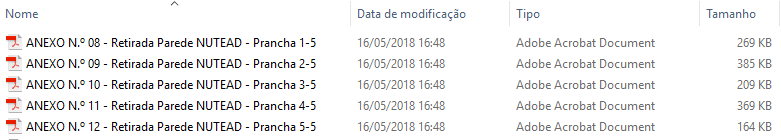 01 -DEFINIÇÃO BÁSICA1.1Objeto: Contratação de empresa em regime de empreitada por preço unitário para Reforma dos Estúdios de Geração - Centro de Excelência em Tecnologia de Informação (Campus em Uvaranas), conforme Planilha Orçamento dos Serviços (ANEXO N.º 06), Especificação dos Serviços (ANEXO N.º 07) e Projetos (ANEXOS N.º 08 ao 12).Objeto: Contratação de empresa em regime de empreitada por preço unitário para Reforma dos Estúdios de Geração - Centro de Excelência em Tecnologia de Informação (Campus em Uvaranas), conforme Planilha Orçamento dos Serviços (ANEXO N.º 06), Especificação dos Serviços (ANEXO N.º 07) e Projetos (ANEXOS N.º 08 ao 12).1.2Preço MáximO: R$ 10.301,82 (dez mil, trezentos e um reais e oitenta e dois centavos).Preço MáximO: R$ 10.301,82 (dez mil, trezentos e um reais e oitenta e dois centavos).1.3Prazo de eXECUÇÃO: até 60 (sessenta) dias, conforme data definida na Ordem de Serviço, a ser expedida pela Prefeitura do Campus Universitário (PRECAM/UEPG). Prazo de eXECUÇÃO: até 60 (sessenta) dias, conforme data definida na Ordem de Serviço, a ser expedida pela Prefeitura do Campus Universitário (PRECAM/UEPG). 1.4Condições de Pagamento: O pagamento será efetuado mediante medição, conforme Item 15 do presente Edital.Condições de Pagamento: O pagamento será efetuado mediante medição, conforme Item 15 do presente Edital.1.5LIBERAÇÃO DO PAGAMENTO: a liberação do pagamento está condicionada à regularidade fiscal da empresa, conforme Item 15 do presente EditalLIBERAÇÃO DO PAGAMENTO: a liberação do pagamento está condicionada à regularidade fiscal da empresa, conforme Item 15 do presente Edital1.6Prazo de Validade da proposta: O Prazo de Validade da Proposta não poderá ser inferior a 180 (cento e oitenta) dias corridos, contados a partir da abertura do ENVELOPE N.º 01 – PROPOSTAS.Prazo de Validade da proposta: O Prazo de Validade da Proposta não poderá ser inferior a 180 (cento e oitenta) dias corridos, contados a partir da abertura do ENVELOPE N.º 01 – PROPOSTAS.1.7Forma de julgamento: O julgamento das Propostas será pelo menor valor global, resultado da aplicação do percentual de desconto sobre o valor máximo atribuído para esta 
licitação. O percentual de desconto proposto deverá incidir linearmente 
sobre todos os preços unitários e BDI constantes da planilha de serviços (ANEXO 
N.º 06) e demais valores glosados/aditados durante a execução do contrato, em 
escrita observância a todas as descrições previstas neste Edital e seus 
Anexos, sob pena de desclassificação, sendo que, para fins de classificação 
final das propostas será utilizado o menor valor proposto.Forma de julgamento: O julgamento das Propostas será pelo menor valor global, resultado da aplicação do percentual de desconto sobre o valor máximo atribuído para esta 
licitação. O percentual de desconto proposto deverá incidir linearmente 
sobre todos os preços unitários e BDI constantes da planilha de serviços (ANEXO 
N.º 06) e demais valores glosados/aditados durante a execução do contrato, em 
escrita observância a todas as descrições previstas neste Edital e seus 
Anexos, sob pena de desclassificação, sendo que, para fins de classificação 
final das propostas será utilizado o menor valor proposto.1.8Modalidade da Licitação: CONVITEModalidade da Licitação: CONVITE1.9Origem dos Recursos Financeiros: Recursos Próprios da FAUEPG.Origem dos Recursos Financeiros: Recursos Próprios da FAUEPG.1.101.10TIPO DE LICITAÇÃO: Menor Preço1.111.11RETIRADA DO EDITAL E ELEMENTOS INSTRUTORES (PROJETO): será na FAUEPG, sito à Rua Siqueira Campos, n.º 99, Bairro Uvaranas, 84.031-030, Ponta Grossa, Estado do Paraná– Fone 0** (42) 3220-3497 ou 3028-6453, de 2ª a 6ª feira, das 9h30 às 11h30 e das 14h às 17h, ou pela INTERNET no endereço www.fauepg.org.br.1.12Entrega dos Envelopes DocumentAÇÃO E Proposta: deverão ser entregues e protocolados até às 9h30 do dia 8/6/2018 na FAUEPG, sito à Rua Siqueira Campos, n.º 99, Bairro Uvaranas, 84.031-030, Ponta Grossa, Estado do Paraná.Obs. Para aferição do horário de entrega dos envelopes considerar–se–á o horário de Brasília (hora oficial do Brasil). Os que forem entregues após o horário estabelecido serão devolvidos fechados, depois de protocolados, ao respectivo proponente.Será permitida a participação via postal (correio), devendo ser encaminhados em envelopes distintos, devidamente fechados e rubricados nos fechos, a DOCUMENTAÇÃO e a PROPOSTA, recebidos para protocolo na FAUEPG até a data e o horário acima previstos.1.13ABERTURA dos Envelopes DE PROPOSTAS: 9h30 do dia 8/6/2018. A abertura dos envelopes contendo as PROPOSTAS, ocorrerá nas dependências da FAUEPG, sito à Rua Siqueira Campos, n.º 99, Bairro Uvaranas, 84.031-030- Ponta Grossa - PR - Tel. (42) 3220-3497.1.13.1 Na presença das licitantes e demais pessoas presentes ao ato público, o Presidente da Comissão Permanente de Licitação declarará aberta a sessão e anunciará o nome das licitantes que apresentaram envelopes, momento em que não caberá desistência da proposta.1.13.2 Na sequência, o Presidente da Comissão Permanente de Licitação procederá à abertura dos ENVELOPES N.º 01 - PROPOSTAS, facultando às licitantes rubricá-las. Examinados as propostas, a Comissão de Licitação lavrará ata própria, observadas as normas de licitação.1.13.3 Na oportunidade de divulgação das empresas Classificadas, será informado também a data da abertura dos envelopes de DOCUMENTAÇÃO.13.3.3.1 Havendo desistência expressa, devidamente consignada em Ata de todos os interessados em recorrer da fase de julgamento das propostas, o Presidente da Comissão Permanente de Licitação fará a abertura dos envelopes de DOCUMENTAÇÃO na mesma sessão pública.02  -DA IMPUGNAÇÃO DO ATO CONVOCATÓRIO4.5Os documentos de proposta deverão ser apresentados em envelope fechado na forma seguinte:ENVELOPE N.º 01 – PROPOSTALICITAÇÃO – FAUEPG – CONVITE N.º 002/2018OBJETO:DATA:                           HORÁRIO:NOME DA PROPONENTE:                 CNPJ:ENDEREÇO:                                         FONE:4.6A apresentação do ENVELOPE N.º 01– PROPOSTA faz prova de que a proponente:a) Tomou conhecimento de todas as informações, elementos instrutores e das condições locais para o cumprimento das obrigações da licitação;b)Aceita os termos deste Edital.05  -HABILITAÇÃO - DOCUMENTOS (ENVELOPE N.º 02)A habilitação das proponentes condiciona-se à apresentação dos seguintes documentos:5.1HABILITAÇÃO JURÍDICAa)No caso de empresário individual: Inscrição no Registro Público de Empresas Mercantis, a cargo da Junta Comercial da respectiva sede;b)Ato constitutivo, estatuto ou contrato social em vigor e suas alterações, devidamente registrados, em se tratando de sociedades empresariais ou empresa individual de responsabilidade limitada - EIRELI, e, no caso de sociedades por ações, acompanhado de documentos de eleição de seus administradores;c)No caso de sociedade simples: Inscrição do ato constitutivo no Registro Civil das Pessoas Jurídicas do local de sua sede, acompanhada de prova da indicação dos seus administradores;d)Decreto de autorização, no caso de empresa ou sociedade estrangeira em funcionamento no país e ato de registro ou autorização para funcionamento expedido pelo órgão competente, quando a atividade assim o exigir.OBS: Os documentos deverão estar acompanhados de todas as alterações ou da consolidação respectiva.5.2REGULARIDADE FISCAL E TRABALHISTA, mediante apresentação dos seguintes documentos:a) Prova de inscrição no Cadastro Nacional de Pessoa Jurídica (CNPJ);b) Prova de inscrição no cadastro de contribuintes Estadual ou Municipal, se houver, relativo ao domicílio ou sede do licitante, pertinente ao seu ramo de atividade e compatível com o objeto contratual, que será verificado em conjunto com o item 5.1 a), b), c) ou d).c) Certidão Conjunta de Débitos Relativos a Tributos Federais e à Dívida Ativa da União, conforme Portaria Conjunta da PGFN/RFB n.° 1.751, de 02/10/2014. A certidão deve estar em plena validade e, na hipótese da inexistência de prazo de validade a mesma deverá ser emitida com antecedência máxima de 60 (sessenta) dias da data de abertura desta licitação;d) Certidão Negativa de Débito com a Fazenda do Estado (Tributos Estaduais) onde for sediada a empresa. A certidão deve estar em plena validade e, na hipótese da inexistência de prazo de validade a mesma deverá ser emitida com antecedência máxima de 60 (sessenta) dias da data de abertura desta licitação;e) Certidão Negativa de Débito com a Fazenda do Município (Tributos Municipais) onde for sediada a empresa. A certidão deve estar em plena validade e, na hipótese da inexistência de prazo de validade a mesma deverá ser emitida com antecedência máxima de 60 (sessenta) dias da data de abertura desta licitação;f)Certificado de Regularidade do FGTS (Fundo de Garantia por Tempo de Serviço) – CRF, emitido pela Caixa Econômica Federal. O certificado deve estar em plena validade e, na hipótese da inexistência de prazo de validade a mesma deverá ser emitida com antecedência máxima de 60 (sessenta) dias da data de abertura desta licitação;g) Certidão Negativa de Débitos Trabalhistas (CNDT), expedida gratuita e eletronicamente (http://www.tst.jus.br), para comprovar a inexistência de débitos inadimplidos perante a Justiça do Trabalho, nos termos da Lei n.º 12.440/11. A certidão deve estar em plena validade e, na hipótese da inexistência de prazo de validade a mesma deverá ser emitida com antecedência máxima de 60 (sessenta) dias da data de abertura desta licitação.5.3QUALIFICAÇÃO TÉCNICA5.4QUALIFICAÇÃO ECONÔMICO-FINANCEIRAQUALIFICAÇÃO ECONÔMICO-FINANCEIRAQUALIFICAÇÃO ECONÔMICO-FINANCEIRAQUALIFICAÇÃO ECONÔMICO-FINANCEIRAQUALIFICAÇÃO ECONÔMICO-FINANCEIRAa)Certidão Negativa de Ações de Falência, Concordata e Recuperação Judicial expedida pelo distribuidor da sede da pessoa jurídica, ou de execução patrimonial, expedida no domicílio da pessoa física. A certidão deve estar em plena validade e, na hipótese da certidão não mencionar prazo de validade a mesma deverá ser emitida com antecedência máxima de 90 (noventa) dias anteriores à abertura desta licitação.Certidão Negativa de Ações de Falência, Concordata e Recuperação Judicial expedida pelo distribuidor da sede da pessoa jurídica, ou de execução patrimonial, expedida no domicílio da pessoa física. A certidão deve estar em plena validade e, na hipótese da certidão não mencionar prazo de validade a mesma deverá ser emitida com antecedência máxima de 90 (noventa) dias anteriores à abertura desta licitação.Certidão Negativa de Ações de Falência, Concordata e Recuperação Judicial expedida pelo distribuidor da sede da pessoa jurídica, ou de execução patrimonial, expedida no domicílio da pessoa física. A certidão deve estar em plena validade e, na hipótese da certidão não mencionar prazo de validade a mesma deverá ser emitida com antecedência máxima de 90 (noventa) dias anteriores à abertura desta licitação.Certidão Negativa de Ações de Falência, Concordata e Recuperação Judicial expedida pelo distribuidor da sede da pessoa jurídica, ou de execução patrimonial, expedida no domicílio da pessoa física. A certidão deve estar em plena validade e, na hipótese da certidão não mencionar prazo de validade a mesma deverá ser emitida com antecedência máxima de 90 (noventa) dias anteriores à abertura desta licitação.b)Balanço Patrimonial e Demonstrações Contábeis do último exercício social (2016), já exigíveis e apresentados na forma da lei, que comprovem a boa situação financeira da empresa, vedada a sua substituição por balancetes ou balanços provisórios, podendo ser atualizados, quando encerrados há mais de 3 (três) meses da data de apresentação da proposta; tomando como base a variação, ocorrida no período, do ÍNDICE GERAL DE PREÇOS - DISPONIBILIDADE INTERNA - IGP-DI, publicado pela Fundação Getúlio Vargas - FGV ou de outro indicador que o venha substituir.Balanço Patrimonial e Demonstrações Contábeis do último exercício social (2016), já exigíveis e apresentados na forma da lei, que comprovem a boa situação financeira da empresa, vedada a sua substituição por balancetes ou balanços provisórios, podendo ser atualizados, quando encerrados há mais de 3 (três) meses da data de apresentação da proposta; tomando como base a variação, ocorrida no período, do ÍNDICE GERAL DE PREÇOS - DISPONIBILIDADE INTERNA - IGP-DI, publicado pela Fundação Getúlio Vargas - FGV ou de outro indicador que o venha substituir.Balanço Patrimonial e Demonstrações Contábeis do último exercício social (2016), já exigíveis e apresentados na forma da lei, que comprovem a boa situação financeira da empresa, vedada a sua substituição por balancetes ou balanços provisórios, podendo ser atualizados, quando encerrados há mais de 3 (três) meses da data de apresentação da proposta; tomando como base a variação, ocorrida no período, do ÍNDICE GERAL DE PREÇOS - DISPONIBILIDADE INTERNA - IGP-DI, publicado pela Fundação Getúlio Vargas - FGV ou de outro indicador que o venha substituir.Balanço Patrimonial e Demonstrações Contábeis do último exercício social (2016), já exigíveis e apresentados na forma da lei, que comprovem a boa situação financeira da empresa, vedada a sua substituição por balancetes ou balanços provisórios, podendo ser atualizados, quando encerrados há mais de 3 (três) meses da data de apresentação da proposta; tomando como base a variação, ocorrida no período, do ÍNDICE GERAL DE PREÇOS - DISPONIBILIDADE INTERNA - IGP-DI, publicado pela Fundação Getúlio Vargas - FGV ou de outro indicador que o venha substituir.Observações:Serão considerados aceitos como na forma da lei o Balanço Patrimonial e Demonstrações Contábeis assim apresentados:Observações:Serão considerados aceitos como na forma da lei o Balanço Patrimonial e Demonstrações Contábeis assim apresentados:Observações:Serão considerados aceitos como na forma da lei o Balanço Patrimonial e Demonstrações Contábeis assim apresentados:Observações:Serão considerados aceitos como na forma da lei o Balanço Patrimonial e Demonstrações Contábeis assim apresentados:1)Sociedades regidas pela Lei n.º 6.404/76 (Sociedade Anônima):Sociedades regidas pela Lei n.º 6.404/76 (Sociedade Anônima):Sociedades regidas pela Lei n.º 6.404/76 (Sociedade Anônima):- Por fotocópia registrada ou autenticada na Junta Comercial.- Por fotocópia registrada ou autenticada na Junta Comercial.- Por fotocópia registrada ou autenticada na Junta Comercial.2)Sociedades por cota de responsabilidade limitada (LTDA.):Sociedades por cota de responsabilidade limitada (LTDA.):Sociedades por cota de responsabilidade limitada (LTDA.):- Por fotocópia do livro Diário, inclusive com os Termos de Abertura e de Encerramento, devidamente autenticado na Junta Comercial da sede ou domicílio da licitante ou em outro órgão equivalente; ou- Por fotocópia do livro Diário, inclusive com os Termos de Abertura e de Encerramento, devidamente autenticado na Junta Comercial da sede ou domicílio da licitante ou em outro órgão equivalente; ou- Por fotocópia do livro Diário, inclusive com os Termos de Abertura e de Encerramento, devidamente autenticado na Junta Comercial da sede ou domicílio da licitante ou em outro órgão equivalente; ou- Por fotocópia do Balanço e das Demonstrações Contábeis, devidamente registrados ou autenticados na Junta Comercial da sede ou domicílio da licitante.- Por fotocópia do Balanço e das Demonstrações Contábeis, devidamente registrados ou autenticados na Junta Comercial da sede ou domicílio da licitante.- Por fotocópia do Balanço e das Demonstrações Contábeis, devidamente registrados ou autenticados na Junta Comercial da sede ou domicílio da licitante.3)Sociedades sujeitas ao regime estabelecido na Lei Complementar n.º 123, de 14 de dezembro de 2006 - Estatuto Nacional da Microempresa e da Empresa de Pequeno Porte:Sociedades sujeitas ao regime estabelecido na Lei Complementar n.º 123, de 14 de dezembro de 2006 - Estatuto Nacional da Microempresa e da Empresa de Pequeno Porte:Sociedades sujeitas ao regime estabelecido na Lei Complementar n.º 123, de 14 de dezembro de 2006 - Estatuto Nacional da Microempresa e da Empresa de Pequeno Porte:- Por fotocópia do livro Diário, inclusive com os Termos de Abertura e de Encerramento, devidamente autenticado na Junta Comercial da sede ou domicílio da licitante ou em outro órgão equivalente; ou- Por fotocópia do livro Diário, inclusive com os Termos de Abertura e de Encerramento, devidamente autenticado na Junta Comercial da sede ou domicílio da licitante ou em outro órgão equivalente; ou- Por fotocópia do livro Diário, inclusive com os Termos de Abertura e de Encerramento, devidamente autenticado na Junta Comercial da sede ou domicílio da licitante ou em outro órgão equivalente; ou- Por fotocópia do Balanço e das Demonstrações Contábeis, devidamente registrados ou autenticados na Junta Comercial da sede ou domicílio da licitante.- Por fotocópia do Balanço e das Demonstrações Contábeis, devidamente registrados ou autenticados na Junta Comercial da sede ou domicílio da licitante.- Por fotocópia do Balanço e das Demonstrações Contábeis, devidamente registrados ou autenticados na Junta Comercial da sede ou domicílio da licitante.4)Sociedade criada no exercício em curso:Sociedade criada no exercício em curso:Sociedade criada no exercício em curso:- Por fotocópia do Balanço de Abertura, devidamente registrado ou autenticado na Junta Comercial da sede ou domicílio da licitante.- Por fotocópia do Balanço de Abertura, devidamente registrado ou autenticado na Junta Comercial da sede ou domicílio da licitante.- Por fotocópia do Balanço de Abertura, devidamente registrado ou autenticado na Junta Comercial da sede ou domicílio da licitante.5)O Balanço Patrimonial e as Demonstrações Contábeis deverão estar assinados por Contador ou por outro profissional equivalente, devidamente registrado no Conselho Regional de Contabilidade.O Balanço Patrimonial e as Demonstrações Contábeis deverão estar assinados por Contador ou por outro profissional equivalente, devidamente registrado no Conselho Regional de Contabilidade.O Balanço Patrimonial e as Demonstrações Contábeis deverão estar assinados por Contador ou por outro profissional equivalente, devidamente registrado no Conselho Regional de Contabilidade.6)Os documentos listados acima poderão ser apresentados em sua versão eletrônica - ECD (Escrituração Contábil Digital), nos termos do Decreto n.º 6.022 de 22/01/2007 e da Instrução Normativa RFB n.º 1.420 de 19/12/2013, referentes ao SPED - Sistema Público de Escrituração Digital; acompanhados do Recibo de Entrega de Escrituração Contábil Digital, assinados mediante certificado digital pelo representante legal da empresa e por Contador ou outro profissional equivalente, legalmente habilitado (com registro junto ao Conselho Regional de Contabilidade) e do Termo de Autenticação (na Junta Comercial da sede ou domicílio da licitante), assinado mediante certificação digital.Os documentos listados acima poderão ser apresentados em sua versão eletrônica - ECD (Escrituração Contábil Digital), nos termos do Decreto n.º 6.022 de 22/01/2007 e da Instrução Normativa RFB n.º 1.420 de 19/12/2013, referentes ao SPED - Sistema Público de Escrituração Digital; acompanhados do Recibo de Entrega de Escrituração Contábil Digital, assinados mediante certificado digital pelo representante legal da empresa e por Contador ou outro profissional equivalente, legalmente habilitado (com registro junto ao Conselho Regional de Contabilidade) e do Termo de Autenticação (na Junta Comercial da sede ou domicílio da licitante), assinado mediante certificação digital.Os documentos listados acima poderão ser apresentados em sua versão eletrônica - ECD (Escrituração Contábil Digital), nos termos do Decreto n.º 6.022 de 22/01/2007 e da Instrução Normativa RFB n.º 1.420 de 19/12/2013, referentes ao SPED - Sistema Público de Escrituração Digital; acompanhados do Recibo de Entrega de Escrituração Contábil Digital, assinados mediante certificado digital pelo representante legal da empresa e por Contador ou outro profissional equivalente, legalmente habilitado (com registro junto ao Conselho Regional de Contabilidade) e do Termo de Autenticação (na Junta Comercial da sede ou domicílio da licitante), assinado mediante certificação digital.c)A comprovação da capacidade financeira da empresa será aferida mediante os seguintes índices:A comprovação da capacidade financeira da empresa será aferida mediante os seguintes índices:A comprovação da capacidade financeira da empresa será aferida mediante os seguintes índices:A comprovação da capacidade financeira da empresa será aferida mediante os seguintes índices:ILG:ILC:GEG:AC:RLP:PC:PNC:AT:ILG:ILC:GEG:AC:RLP:PC:PNC:AT:Índice de Liquidez Geral (AC+RLP) / (PC+PNC)  > = 0,8Índice de Liquidez Corrente (AC) / (PC)  > = 1,0Grau de Endividamento Geral (PC+PNC) / (AT)  < =  0,70  onde:Ativo CirculanteRealizável a Longo PrazoPassivo CirculantePassivo Não CirculanteAtivo Totalc.1)Tais índices (fórmulas) poderão ser calculados e apresentados em memorial de cálculos juntado ao balanço, devidamente assinados por profissional responsável pela contabilidade da empresa licitante;Tais índices (fórmulas) poderão ser calculados e apresentados em memorial de cálculos juntado ao balanço, devidamente assinados por profissional responsável pela contabilidade da empresa licitante;Tais índices (fórmulas) poderão ser calculados e apresentados em memorial de cálculos juntado ao balanço, devidamente assinados por profissional responsável pela contabilidade da empresa licitante;c.2)Caso o memorial não seja apresentado, a Comissão Permanente de Licitação reserva-se o direito de efetuar os cálculos.Caso o memorial não seja apresentado, a Comissão Permanente de Licitação reserva-se o direito de efetuar os cálculos.Caso o memorial não seja apresentado, a Comissão Permanente de Licitação reserva-se o direito de efetuar os cálculos.d)Comprovação de Capital Social ou Patrimônio Líquido correspondente a 10% (dez por cento) do valor total máximo estimado da contratação. (exigida somente no caso de a licitante não atingir os índices solicitados na letra “c”).Comprovação de Capital Social ou Patrimônio Líquido correspondente a 10% (dez por cento) do valor total máximo estimado da contratação. (exigida somente no caso de a licitante não atingir os índices solicitados na letra “c”).Comprovação de Capital Social ou Patrimônio Líquido correspondente a 10% (dez por cento) do valor total máximo estimado da contratação. (exigida somente no caso de a licitante não atingir os índices solicitados na letra “c”).Comprovação de Capital Social ou Patrimônio Líquido correspondente a 10% (dez por cento) do valor total máximo estimado da contratação. (exigida somente no caso de a licitante não atingir os índices solicitados na letra “c”).ENVELOPE N.º 02 – DOCUMENTAÇÃOLICITAÇÃO – FAUEPG – CONVITE N.º 002/2018OBJETO:DATA:                           HORÁRIO:NOME DA PROPONENTE:                         CNPJ:                 ENDEREÇO:                                                FONE:06 - DOS LICITANTESPor força dos art. 9º e art. 87, III e IV da Lei n.º 8.666/93, art. 16 da Lei Estadual n.º 15.608/07 e art. 29 da Constituição do Estado do Paraná, não poderão participar do processo licitatório: o Servidor Público Estadual, as pessoas a quem foram aplicadas as penalidades de suspensão e declaração de inidoneidade, bem como aqueles que estiverem inadimplentes com a FAUEPG.07 - DA CESSÃO OU SUBCONTRATAÇÃOA empresa não poderá ceder ou subcontratar o objeto desta licitação a nenhuma pessoa física ou jurídica, sem prévia autorização.08 - JULGAMENTO DAS PROPOSTASO julgamento das Propostas será menor valor global, resultado da aplicação do percentual de desconto sobre o valor máximo atribuído para esta 
licitação. O percentual de desconto proposto deverá incidir linearmente 
sobre todos os preços unitários e BDI constantes da planilha de serviços (ANEXO 
N.º 06) e demais valores glosados/aditados durante a execução do contrato, em 
escrita observância a todas as descrições previstas neste Edital e seus 
Anexos, sob pena de desclassificação, sendo que, para fins de classificação 
final das propostas será utilizado o menor valor proposto.O julgamento das Propostas será menor valor global, resultado da aplicação do percentual de desconto sobre o valor máximo atribuído para esta 
licitação. O percentual de desconto proposto deverá incidir linearmente 
sobre todos os preços unitários e BDI constantes da planilha de serviços (ANEXO 
N.º 06) e demais valores glosados/aditados durante a execução do contrato, em 
escrita observância a todas as descrições previstas neste Edital e seus 
Anexos, sob pena de desclassificação, sendo que, para fins de classificação 
final das propostas será utilizado o menor valor proposto.O julgamento das Propostas será menor valor global, resultado da aplicação do percentual de desconto sobre o valor máximo atribuído para esta 
licitação. O percentual de desconto proposto deverá incidir linearmente 
sobre todos os preços unitários e BDI constantes da planilha de serviços (ANEXO 
N.º 06) e demais valores glosados/aditados durante a execução do contrato, em 
escrita observância a todas as descrições previstas neste Edital e seus 
Anexos, sob pena de desclassificação, sendo que, para fins de classificação 
final das propostas será utilizado o menor valor proposto.8.1Na data e horários previstos no item 1.13 do edital, os membros da Comissão Permanente de Licitação receberão a DECLARAÇÃO DANDO CIÊNCIA QUE CUMPRE PLENAMENTE OS REQUISITOS DE HABILITAÇÃO E DE ENQUADRAMENTO COMO MICROEMPRESA OU EMPRESA DE PEQUENO PORTE (ANEXO N.º 04), os envelopes PROPOSTAS e DOCUMENTOS, devidamente protocolados (conforme item 1.12) e será lavrada ata circunstanciada a ser assinada por todos os presentes.Na data e horários previstos no item 1.13 do edital, os membros da Comissão Permanente de Licitação receberão a DECLARAÇÃO DANDO CIÊNCIA QUE CUMPRE PLENAMENTE OS REQUISITOS DE HABILITAÇÃO E DE ENQUADRAMENTO COMO MICROEMPRESA OU EMPRESA DE PEQUENO PORTE (ANEXO N.º 04), os envelopes PROPOSTAS e DOCUMENTOS, devidamente protocolados (conforme item 1.12) e será lavrada ata circunstanciada a ser assinada por todos os presentes.Na data e horários previstos no item 1.13 do edital, os membros da Comissão Permanente de Licitação receberão a DECLARAÇÃO DANDO CIÊNCIA QUE CUMPRE PLENAMENTE OS REQUISITOS DE HABILITAÇÃO E DE ENQUADRAMENTO COMO MICROEMPRESA OU EMPRESA DE PEQUENO PORTE (ANEXO N.º 04), os envelopes PROPOSTAS e DOCUMENTOS, devidamente protocolados (conforme item 1.12) e será lavrada ata circunstanciada a ser assinada por todos os presentes.8.2Antes de serem abertos, os envelopes que contêm as propostas e documentos de habilitação deverão ser rubricados pelos membros da Comissão e pelos licitantes ou seus representantes presentes, permanecendo lacrados.Antes de serem abertos, os envelopes que contêm as propostas e documentos de habilitação deverão ser rubricados pelos membros da Comissão e pelos licitantes ou seus representantes presentes, permanecendo lacrados.Antes de serem abertos, os envelopes que contêm as propostas e documentos de habilitação deverão ser rubricados pelos membros da Comissão e pelos licitantes ou seus representantes presentes, permanecendo lacrados.8.3Será observado o seguinte procedimento para julgamento das propostas:Será observado o seguinte procedimento para julgamento das propostas:Será observado o seguinte procedimento para julgamento das propostas:a)A Comissão Permanente de Licitação abrirá os envelopes contendo as propostas, facultando aos presentes rubricá-las;A Comissão Permanente de Licitação abrirá os envelopes contendo as propostas, facultando aos presentes rubricá-las;b)A seguir verificará a conformidade de cada proposta com os requisitos do edital e com o preço máximo fixado em edital, promovendo-se a desclassificação das propostas desconformes ou incompatíveis, as que excederem o preço máximo estabelecido no ANEXO N.º 06 e que contiverem preços manifestamente inexequíveis;A seguir verificará a conformidade de cada proposta com os requisitos do edital e com o preço máximo fixado em edital, promovendo-se a desclassificação das propostas desconformes ou incompatíveis, as que excederem o preço máximo estabelecido no ANEXO N.º 06 e que contiverem preços manifestamente inexequíveis;b.1) Serão desclassificadas as propostas que apresentarem preços simbólicos, de valor zero ou inexequíveis, na forma da legislação em vigor:b.1) Serão desclassificadas as propostas que apresentarem preços simbólicos, de valor zero ou inexequíveis, na forma da legislação em vigor:b.2) Para efeitos do disposto do subitem anterior, consideram-se manifestamente inexequíveis os preços cujos valores sejam, inferiores a 70% (setenta por cento) do menor dos seguintes valores:b.2) Para efeitos do disposto do subitem anterior, consideram-se manifestamente inexequíveis os preços cujos valores sejam, inferiores a 70% (setenta por cento) do menor dos seguintes valores:I) média aritmética dos valores das propostas superiores a 50% (cinquenta por cento) orçado pela Administração, ouI) média aritmética dos valores das propostas superiores a 50% (cinquenta por cento) orçado pela Administração, ouII) valor orçado pela Administração, conforme a Planilha Orçamento dos Serviços constante no ANEXO N.º 06 deste edital.II) valor orçado pela Administração, conforme a Planilha Orçamento dos Serviços constante no ANEXO N.º 06 deste edital.c)Procederá ao julgamento e classificação das propostas restantes, de acordo com os critérios de avaliação constantes do edital;Procederá ao julgamento e classificação das propostas restantes, de acordo com os critérios de avaliação constantes do edital;d)Verificado o atendimento das exigências do edital, o licitante será declarado vencedor;Verificado o atendimento das exigências do edital, o licitante será declarado vencedor;Proclamado o resultado final do certame, o objeto será adjudicado ao vencedor;Proclamado o resultado final do certame, o objeto será adjudicado ao vencedor;e)Poderá a comissão optar pela suspensão dos trabalhos para análise mais acurada, se assim entender necessário.Poderá a comissão optar pela suspensão dos trabalhos para análise mais acurada, se assim entender necessário.Obs. Havendo suspensão dos trabalhos, o Presidente da Comissão informará o dia, hora e local em que serão reiniciados os trabalhos, ficando cientes, desde logo, os licitantes presentes e fazendo a comunicação direta, por meio eletrônico de comunicação à distância (www.fauepg.org.br).Obs. Havendo suspensão dos trabalhos, o Presidente da Comissão informará o dia, hora e local em que serão reiniciados os trabalhos, ficando cientes, desde logo, os licitantes presentes e fazendo a comunicação direta, por meio eletrônico de comunicação à distância (www.fauepg.org.br).f)É facultada à Comissão ou autoridade superior a promoção de diligência destinada a esclarecer ou a complementar a instrução do processo, não sendo permitida, após a entrega dos documentos e propostas, a substituição ou apresentação de documentos, salvo para, a critério da Comissão Permanente de Licitação:É facultada à Comissão ou autoridade superior a promoção de diligência destinada a esclarecer ou a complementar a instrução do processo, não sendo permitida, após a entrega dos documentos e propostas, a substituição ou apresentação de documentos, salvo para, a critério da Comissão Permanente de Licitação:I)Atualização de documentos cuja validade tenha expirado após a data de recebimento dos documentos e propostas;II)Esclarecer dubiedades ou manifestos erros materiais.g)No caso de empate entre duas ou mais propostas a classificação se faz, obrigatória e sucessivamente, através dos seguintes critérios:No caso de empate entre duas ou mais propostas a classificação se faz, obrigatória e sucessivamente, através dos seguintes critérios:I)Aos bens produzidos no País;II)Por sorteio, para o qual todos os licitantes em empate são convocados, em ato público, a ser realizado em prazo não inferior a 5 (cinco) dias.h)Iniciada a sessão de abertura das propostas, não mais cabe desistência do licitante, salvo por motivo justo decorrente de fato superveniente e aceito pela Comissão.Iniciada a sessão de abertura das propostas, não mais cabe desistência do licitante, salvo por motivo justo decorrente de fato superveniente e aceito pela Comissão.8.4É vedado a utilização de qualquer elemento, critério ou fator sigiloso, secreto, subjetivo ou reservado que possa ainda que indiretamente elidir o princípio da igualdade entre os licitantes.É vedado a utilização de qualquer elemento, critério ou fator sigiloso, secreto, subjetivo ou reservado que possa ainda que indiretamente elidir o princípio da igualdade entre os licitantes.É vedado a utilização de qualquer elemento, critério ou fator sigiloso, secreto, subjetivo ou reservado que possa ainda que indiretamente elidir o princípio da igualdade entre os licitantes.I)Não será considerado qualquer oferta de vantagem não prevista no edital, inclusive financiamentos subsidiados ou a fundo perdido, nem preço ou vantagem baseada nas ofertas dos demais licitantes.Não será considerado qualquer oferta de vantagem não prevista no edital, inclusive financiamentos subsidiados ou a fundo perdido, nem preço ou vantagem baseada nas ofertas dos demais licitantes.II)Não se admitirá proposta que apresente preço global ou unitário simbólicos, irrisórios ou de valor zero, incompatíveis com os preços dos insumos e salários de mercado, acrescidos dos respectivos encargos, ainda que o ato convocatório da licitação não tenha estabelecido limites mínimos, exceto quando se referirem a materiais e instalações de propriedade do próprio licitante, para os quais ele renuncie a parcela ou à totalidade da remuneração.Não se admitirá proposta que apresente preço global ou unitário simbólicos, irrisórios ou de valor zero, incompatíveis com os preços dos insumos e salários de mercado, acrescidos dos respectivos encargos, ainda que o ato convocatório da licitação não tenha estabelecido limites mínimos, exceto quando se referirem a materiais e instalações de propriedade do próprio licitante, para os quais ele renuncie a parcela ou à totalidade da remuneração.III)O disposto no item anterior aplica-se também às propostas que incluam mão de obra estrangeira ou importações de qualquer natureza.O disposto no item anterior aplica-se também às propostas que incluam mão de obra estrangeira ou importações de qualquer natureza.IV)Não será ainda computado como valor da obra ou serviço, para fins de julgamento das propostas de preços, a atualização monetária das obrigações de pagamento, desde a data final de cada período de aferição até a do respectivo pagamento.Não será ainda computado como valor da obra ou serviço, para fins de julgamento das propostas de preços, a atualização monetária das obrigações de pagamento, desde a data final de cada período de aferição até a do respectivo pagamento.8.5Quando todas as propostas técnicas ou de preço forem desclassificadas ou todos os licitantes inabilitados, a Administração poderá conceder o prazo de 03 (três) dias úteis para a apresentação de novas propostas, escoimadas das causas que levaram à sua rejeição.Quando todas as propostas técnicas ou de preço forem desclassificadas ou todos os licitantes inabilitados, a Administração poderá conceder o prazo de 03 (três) dias úteis para a apresentação de novas propostas, escoimadas das causas que levaram à sua rejeição.Quando todas as propostas técnicas ou de preço forem desclassificadas ou todos os licitantes inabilitados, a Administração poderá conceder o prazo de 03 (três) dias úteis para a apresentação de novas propostas, escoimadas das causas que levaram à sua rejeição.8.6A Comissão Permanente de Licitação poderá permitir a complementação de insuficiências ou ainda de correções de caráter formal no curso do procedimento, desde que o licitante possa satisfazer as exigências na própria sessão pública.A Comissão Permanente de Licitação poderá permitir a complementação de insuficiências ou ainda de correções de caráter formal no curso do procedimento, desde que o licitante possa satisfazer as exigências na própria sessão pública.A Comissão Permanente de Licitação poderá permitir a complementação de insuficiências ou ainda de correções de caráter formal no curso do procedimento, desde que o licitante possa satisfazer as exigências na própria sessão pública.8.7Cumprido o disposto nos itens anteriores, a comissão procederá à leitura da ata, decidindo de imediato quaisquer reclamações que sobre esta forem apresentadas, dando em seguida por finda a licitação.Cumprido o disposto nos itens anteriores, a comissão procederá à leitura da ata, decidindo de imediato quaisquer reclamações que sobre esta forem apresentadas, dando em seguida por finda a licitação.Cumprido o disposto nos itens anteriores, a comissão procederá à leitura da ata, decidindo de imediato quaisquer reclamações que sobre esta forem apresentadas, dando em seguida por finda a licitação.9 -DOS ENCARGOS DA UEPG/FAUEPG E DA LICITANTE VENCEDORAI)Permitir o livre acesso dos empregados da licitante vencedora às suas dependências para a execução do serviço;II)Prestar as informações e os esclarecimentos que venham a ser solicitados pelo Preposto ou Responsável Técnico da licitante vencedora;III)Acompanhar e fiscalizar o andamento da obra, por intermédio da Unidade fiscalizadora da Prefeitura do Campus Universitário – PRECAM/UEPG;IV)Impedir que terceiros executem os serviços objeto desta licitação;V)Autorizar quaisquer serviços pertinentes à obra, decorrentes de imprevistos durante a sua execução, mediante orçamento detalhado e previamente submetido e aprovado pela Prefeitura do Campus - PRECAM/UEPG e aprovado pela Administração, desde que comprovada a necessidade deles;VI)Rejeitar qualquer serviço executado equivocadamente ou em desacordo com as orientações passadas pela Prefeitura do Campus - PRECAM/UEPG ou com as especificações constantes do edital e seus Anexos; VII)Solicitar que seja refeito o serviço recusado, de acordo com as especificações constantes do ANEXO N.º 06;VIII)Convocar, a qualquer momento, os técnicos da licitante vencedora, envolvidos no serviço, para prestar esclarecimentos ou sanar problemas;IX)Atestar as notas fiscais/faturas correspondentes, por intermédio da Unidade fiscalizadora da Prefeitura do Campus – PRECAM/UEPG.I)Responder, em relação aos seus funcionários, por todas as despesas decorrentes da execução do serviço e por outras correlatas, tais como salários, seguros de acidentes, tributos, indenizações, vales-refeições, vales-transportes e outras que porventura venham a ser criadas e exigidas pelo Poder Público;II)Manter os seus empregados sujeitos às normas disciplinares da UEPG, porém, sem qualquer vínculo empregatício com o órgão;III)Manter, ainda, os seus empregados identificados, quando em trabalho, devendo substituir imediatamente qualquer um deles que seja considerado inconveniente à boa ordem e às normas disciplinares da Universidade Estadual de Ponta Grossa;IV)Responder pelos danos causados diretamente à Administração da UEPG ou a terceiros, decorrentes de sua culpa ou dolo, quando da execução do objeto desta licitação, não excluindo ou reduzindo essa responsabilidade a fiscalização ou o acompanhamento pela Prefeitura do Campus - PRECAM/UEPG;V)Responder, também, por quaisquer danos causados diretamente aos bens de propriedade da Universidade Estadual de Ponta Grossa e da UEPG, quando esses tenham sido ocasionados por seus empregados durante a execução da obra;VI)Arcar com despesa decorrente de qualquer infração, seja qual for, desde que praticada por seus empregados na obra ou no recinto da Universidade Estadual de Ponta Grossa;VII)Assumir inteira e total responsabilidade pela execução do projeto, pela resistência, estanqueidade e estabilidade de todas as estruturas da obra a executar;VIII)Reparar, corrigir, remover, reconstruir ou substituir, às suas expensas, os serviços efetuados referentes à obra em que se verificarem vícios, defeitos ou incorreções resultantes da execução ou dos materiais utilizados, no prazo máximo de 5 (cinco) dias ou no prazo para tanto estabelecido pela fiscalização;IX)Providenciar, por conta própria, toda a sinalização necessária à execução da obra, no sentido de evitar qualquer tipo de acidente;X)Remover o entulho e todos os materiais que sobrarem, promovendo a limpeza do local da obra, durante todo o período de execução e, especialmente, ao seu final;XI)Garantir, pelo prazo mínimo de 5 (cinco) anos, todos os serviços executados, contados a partir da data da emissão do Termo de Recebimento Definitivo;XII)Permitir, aos técnicos da Prefeitura do Campus - PRECAM/UEPG e àqueles a quem a UEPG formalmente indicar, acesso às suas instalações e a todos os locais onde estiverem sendo estocados materiais relacionados com a obra;XIII)Manter o Diário de Obra, conforme modelo fornecido pela PRECAM/UEPG;XIV)Comunicar à Prefeitura do Campus - PRECAM/UEPG, por escrito, qualquer anormalidade de caráter urgente e prestar os esclarecimentos que julgar necessário;XV)Responsabilizar-se pelas despesas decorrentes da rejeição de equipamentos, materiais e serviços pela Prefeitura do Campus - PRECAM/UEPG e pelos atrasos acarretados por essa rejeição;XVI)Responsabilizar-se por todo transporte necessário à prestação dos serviços avençados, bem como por ensaios, testes ou provas necessárias, inclusive os mal executados;XVII)Providenciar, às suas expensas, junto a instituições ou fundações capacitadas para este fim, atestado de similaridade de desempenho dos materiais apresentados, quando do uso de similar ao descrito nas Especificações Técnicas, sempre que a fiscalização da Prefeitura do Campus - PRECAM/UEPG julgar necessário;XVIII)Providenciar, após o recebimento da nota de empenho, a Anotação de Responsabilidade Técnica - ART no CREA/PR, entregando uma via à Prefeitura do Campus - PRECAM/UEPG;XIX)Exigir de seus subcontratados, se for o caso, cópia da ART dos serviços a serem realizados, apresentando-a à Unidade de fiscalização da Prefeitura do Campus - PRECAM/UEPG, quando solicitado;XX)Responsabilizar-se pela perfeita execução e completo acabamento dos serviços avençados, obrigando-se a prestar assistência técnica e administrativa necessária para assegurar o andamento conveniente dos trabalhos;XXI)Submeter à aprovação da Prefeitura do Campus - PRECAM/UEPG, o(s) nome(s) e o(s) dado(s) demonstrativo(s) da respectiva capacidade técnica do responsável técnico que, porventura, venha a substituir o originalmente indicado;XXII)Submeter à Prefeitura do Campus - PRECAM/UEPG, sempre que solicitado, as amostras de todos os materiais a serem empregados nos serviços antes da sua execução;XXIII)Solicitar, por escrito, autorização à fiscalização da PRECAM/UEPG quando da execução de serviços nos sábados, domingos e feriados;XXIV)Durante o período de garantia, a licitante vencedora deverá, sob pena de ser incluída no cadastro de empresas suspensas de participar em licitação realizada pela UEPG, atender aos chamados da Prefeitura do Campus - PRECAM/UEPG no prazo máximo de 15 (quinze) dias, contado da comunicação oficial;XXV)Indenizar ou restaurar os danos causados às vias ou logradouros públicos;XXVI)Remanejar quaisquer redes ou empecilhos, porventura existentes no local da obra;XXVII)Cumprir cada uma das normas regulamentares sobre medicina e segurança do trabalho;XXVIII)Manter, durante toda a execução da obra, em compatibilidade com as obrigações a serem assumidas, todas as condições de habilitação e qualificação exigidas nesta licitação; eXXIX)Demais obrigações especificadas no presente edital.10 -DAS OBRIGAÇÕES SOCIAIS, COMERCIAIS E FISCAISa)Assumir a responsabilidade por todos os encargos previdenciários e obrigações sociais previstos na legislação social e trabalhista em vigor, obrigando-se a saldá-los na época própria, vez que os seus empregados não manterão nenhum vínculo empregatício com a UEPG ou com a FAUEPG;b)Assumir, também, a responsabilidade por todas as providências e obrigações estabelecidas na legislação específica de acidentes do trabalho, quando, em ocorrência da espécie, forem vítimas os seus empregados no desempenho dos serviços ou em conexão com eles, ainda que acontecido em dependência da Universidade Estadual de Ponta Grossa;c)Assumir todos os encargos de possível demanda trabalhista, cível ou penal, relacionadas à obra, originariamente ou vinculada por prevenção, conexão ou continência; ed)Assumir, ainda, a responsabilidade pelos encargos fiscais e comerciais resultantes da adjudicação desta licitação.11 -DAS OBRIGAÇÕES GERAISa)Apresentação da garantia contratual (na forma do item 21 do edital e de acordo com o prazo de vigência do Contrato) na FAUEPG.b)Apresentar a Planilha Orçamento - Execução de Serviços (ANEXO N.º 06) com os valores unitários atualizados, conforme proposta apresentada, na data da apresentação da garantia contratual na FAUEPG.c)Apresentação, na data prevista para a assinatura do contrato, do cronograma físico-financeiro, de acordo com a proposta apresentada, na PRECAM/UEPG (Prefeitura do Campus). d)Fazem parte da presente licitação a Minuta do Contrato (ANEXO N.º 05), os respectivos quantitativos constantes da Planilha Orçamentos dos Serviços (ANEXO N.º 06), a Especificação dos Serviços (ANEXO N.º 07) e Projetos (ANEXOS N.º 08 ao 12), os quais serão considerados como parte integrante do presente Edital.e)A empresa não poderá ceder ou subcontratar o objeto desta licitação a nenhuma pessoa física ou jurídica, sem prévia autorização.f)Deverá atender ainda as Normas Regulamentadoras de Segurança e Medicina do Trabalho aprovadas pela Portaria n.º 3.214 de 08/06/78 e suas atualizações, com especial ênfase à NR-18 (Condições e meio ambiente de trabalho na indústria da construção).12 -DO PREÇO12.1As tabelas de custos unitários compostos de serviços da Construção Civil apropriada e praticada pela Pró-Reitoria de Planejamento da UEPG, corresponde a custos de materiais e mão de obra, inclusive encargos sociais e trabalhistas.12.2O preço máximo da licitação é obtido pela incidência da taxa de benefício e despesas indiretas - BDI sobre o custo global da obra ou serviço.12.3O valor do Contrato será aquele oferecido em sua Proposta Comercial.12.4O preço unitário e global estabelecido no Contrato inclui os custos necessários à perfeita execução do seu objeto, englobando, mas não se limitando, os itens principais seguintes:a)Todos os materiais, inclusive transporte até o local da (s) obra (s).b)Toda a mão de obra, especializada ou não.c)Todas as despesas com equipamento, telefonia, energia, água e saneamento.d)Todas as despesas com profissionais, consultores, técnicos, desenhistas, encarregados, topógrafos, ou seja, todo o pessoal necessário à direção, execução, controle e administração da obra.e)Todas as despesas com alojamento, transporte, alimentação, seguros pessoais contra acidentes, assistência médica, previdência social e, em especial, todos os ônus e encargos decorrentes do fiel cumprimento dos dispositivos da Consolidação das Leis do Trabalho, da Legislação de Higiene e Segurança no Trabalho, Legislação Tributária e demais textos legais relacionados ao pessoal empregado.f)Todas as despesas decorrentes de seguros contra acidente de trabalho, incêndios, inundações, depredações, descargas elétricas e atmosféricas, bem como resultante de caso fortuito, ou de força-maior, que possam causar danos às obras ou serviços, no todo ou em parte, ou a terceiros, que resultem direta ou indiretamente da ação ou omissão da CONTRATADA.g)Despesas com a execução, manutenção e retirada de todas as instalações provisórias necessárias à execução da obra.h)Todas as despesas com demolição ou remoção necessárias à execução do objeto ajustado.i)Todas as despesas financeiras e tributárias incidentes sobre o objeto de Contrato.j)Todas as despesas decorrentes de infração de posturas e regulamentos.k)Despesas relacionadas ao controle de qualidade.l)Despesas com a limpeza integral dos serviços após a conclusão dos trabalhos.m)Outras despesas que se revelem próprias da natureza da atividade do executor.13 -DOS PRAZOS13.1A FAUEPG estabelecerá, para a execução dos Contratos, prazo máximo de:a)O prazo para a apresentação da garantia contratual (na forma do item 21 do edital e de acordo com o prazo de vigência do Contrato) é de 05 (cinco) dias úteis, a contar da data de convocação para esse fim, expedida pela FAUEPG.b)Após a apresentação da garantia contratual, o Contrato será encaminhado à Prefeitura do Campus da UEPG, que convocará a Licitante para assinatura do Contrato, Aceite da Ordem de Serviço e apresentação do cronograma físico-financeiro, de acordo com a proposta apresentada, em até 05 (cinco) dias úteis, a contar da data de convocação expedida para esse fim. Uma via do Contrato, devidamente assinado pelo Presidente da FAUEPG, será encaminhado à CONTRATADA pela FAUEPG.c)O prazo previsto para execução dos serviços é de até 60 (sessenta) dias corridos, contados a partir da emissão e aceite da Ordem de Serviço, podendo ser prorrogado desde que devidamente justificado e aceito pela Administração, na forma da lei. d)O prazo de vigência do Contrato será de 150 (cento e cinquenta) dias, contados a partir da assinatura do contrato, podendo ser prorrogado desde que devidamente justificado e aceito pela Administração, na forma da lei.13.2A CONTRATADA deverá iniciar a execução da obra no prazo de 05 (cinco) dias corridos da data do aceite da Ordem de Serviço emitida pelo Administrador da Prefeitura do Campus (PRECAM/UEPG).A CONTRATADA deverá iniciar a execução da obra no prazo de 05 (cinco) dias corridos da data do aceite da Ordem de Serviço emitida pelo Administrador da Prefeitura do Campus (PRECAM/UEPG).a)Se a CONTRATADA deixar de assinar o aceite da Ordem de Serviço após 05 (cinco) dias úteis, contados da data em que foi comunicado para tal assinatura, dar-se-á o início a contagem do prazo de execução.b)Se, imotivadamente a CONTRATADA não iniciar os serviços após 05 (cinco) dias corridos da data do aceite da Ordem de Serviço, o Contrato estará automaticamente rescindido, sem prejuízo das penalidades cabíveis.13.3Toda a prorrogação de prazo deverá ser justificada por escrito e previamente autorizada pela FAUEPG, observadas as devidas formalidades legais.Toda a prorrogação de prazo deverá ser justificada por escrito e previamente autorizada pela FAUEPG, observadas as devidas formalidades legais.14 -DO ACOMPANHAMENTO E FISCALIZAÇÃO14.1Durante a duração da obra, a execução do objeto será acompanhada e fiscalizada pelo (a) Administrador da Prefeitura do Campus ou por representante devidamente designado, permitida a assistência de terceiros, devendo:Durante a duração da obra, a execução do objeto será acompanhada e fiscalizada pelo (a) Administrador da Prefeitura do Campus ou por representante devidamente designado, permitida a assistência de terceiros, devendo:a)Promover as avaliações das etapas executadas, observado o disposto no Cronograma Físico-Financeiro; eb)Atestar os documentos referentes à conclusão de cada etapa, nos termos contratados, para efeito de pagamento.14.2O fiscalizador da obra pode sustar qualquer trabalho que esteja sendo executado em desacordo com o especificado, sempre que essa medida se tornar necessária.14.3A licitante vencedora providenciará e manterá Diário de Obra (conforme modelo fornecido pela PRECAM/UEPG - Prefeitura do Campus), onde serão anotadas todas as ocorrências, conclusão de eventos, atividades em execução formais, solicitações e informações diversas que, a critério das partes, devam ser objeto de registro:A licitante vencedora providenciará e manterá Diário de Obra (conforme modelo fornecido pela PRECAM/UEPG - Prefeitura do Campus), onde serão anotadas todas as ocorrências, conclusão de eventos, atividades em execução formais, solicitações e informações diversas que, a critério das partes, devam ser objeto de registro:a)Diariamente será dada ciência do preenchimento do Diário à Unidade encarregada da fiscalização dos serviços;b)Ao final da obra o Diário de Obra ficara de propriedade da UEPG.14.4O representante da Prefeitura do Campus – PRECAM/UEPG, anotará no Diário de Obra, fornecido pela licitante vencedora, todas as ocorrências relacionadas com a execução dos serviços, determinando o que for necessário à regularização das faltas ou defeitos observados, destacando a primeira via de cada página, para seu controle e arquivo. A segunda via será destacada e arquivada pela licitante vencedora, ficando a terceira via no próprio Diário.14.5A licitante vencedora deverá manter preposto, aceito pela FAUEPG e pela Universidade Estadual de Ponta Grossa, durante o período da obra, para representá-la sempre que for necessário.14.6Nos horários previamente acordados com o gerenciador do contrato ou por pessoa por ele indicada, durante toda a execução do contrato, o engenheiro ou responsável técnico, deverá comparecer no local de execução da obra ou na PRECAM/UEPG (Prefeitura do Campus).15 - DO PAGAMENTO15.1A (s) nota (s) fiscal (ais) deverão ser emitidas em nome da FUNDAÇÃO DE APOIO AO DESENVOLVIMENTO INSTITUCIONAL, CIENTÍFICO E TECNOLÓGICO DA UNIVERSIDADE ESTADUAL DE PONTA GROSSA, CNPJ/MF sob n.º 08.574.460/0001-35, Rua Siqueira Campos, n.º 99, Bairro Uvaranas, 84.031-030, Ponta Grossa, Estado do Paraná.As medições serão realizadas conforme abaixo:1.ª medição: 30 dias após a assinatura e aceite da Ordem de Serviço ou no término da obra.2.ª medição: 60 dias após a assinatura e aceite da Ordem de Serviço ou no término da obra.15.2O pagamento será efetuado no prazo máximo de 15 (quinze) dias úteis após requerimento protocolado pela CONTRATADA, será realizado em conta corrente junto ao Banco CAIXA ECONÔMICA FEDERAL, para conta corrente de outros bancos poderá haver cobrança de tarifa (conforme tabela vigente da CAIXA ECONÔMICA FEDERAL), deverá estar acompanhado da medição (expedida pela PRECAM) e fica condicionado a apresentação dos seguintes documentosa)Todas as Medições:-Anotação de Responsabilidade Técnica (CREA) da obra;-Comprovante de inscrição (CEI) da obra junto ao INSS; se couber-Alvará de Licença para Construção, obtido junto a Prefeitura Municipal de Ponta Grossa; se couber-Cronograma físico-financeiro;-Ordem de Serviço;-Prova de pagamento do pessoal;-Certidão Conjunta de Débitos Relativos a Tributos Federais e à Dívida Ativa da União, conforme Portaria Conjunta da PGFN/RFB n.° 1.751, de 02/10/2014. A certidão deve estar em plena validade;-Certidão Negativa de Débito com a Fazenda do Estado (Tributos Estaduais) onde for sediada a empresa, em plena validade;-Certidão Negativa de Débito com a Fazenda do Município (Tributos Municipais) onde for sediada a empresa, em plena validade;-Certificado de Regularidade do FGTS (Fundo de Garantia por Tempo de Serviço) – CRF, emitido pela Caixa Econômica Federal, em plena validade;Certidão Negativa de Débitos Trabalhistas (CNDT), expedida gratuita e eletronicamente (http://www.tst.jus.br), para comprovar a inexistência de débitos inadimplidos perante a Justiça do Trabalho, nos termos da Lei n.º 12.440/11, em plena validade;-Lista do (s) empregado (s) que trabalharam na obra, vistada pelo fiscal da mesma;-Prova do vínculo empregatício dos empregados que laboraram na obra;-Comprovante de pagamento de 13.º salário e férias aos empregados, quando devidos;-Comprovante de recolhimento do PIS;-Comprovante de pagamento do ISS incidente sobre o serviço, de acordo com o Código Tributário Municipal.-Termo de Recebimento Provisório;-Entrega na PROPLAN/UEPG do projeto “as built” (como construído), os arquivos eletrônicos dos projetos, com todas as modificações realizadas ao longo da execução da obra em CD em versão de AutoCAD 2000 ou AutoCAD 14, além dos conjuntos de cópias plotadas em papel normal. Todos os documentos relativos aos projetos, deverão ser entregues via protocolo endereçado à PROPLAN/UEPG;-Certidão Negativa de Débitos junto ao INSS da edificação (CND da Obra ou Construção);-Certidão do habite-se expedido pela Prefeitura Municipal de Ponta Grossa, se couber.O termo definitivo será emitido pela PRECAM/UEPG, em até 30 (trinta) dias após a entrega do termo provisório, na forma da Lei n.º 8.666/93.Obs.Em decorrência da exigência de apresentar, entre outros documentos, a Certidão Negativa junto ao INSS da edificação (CND da Obra ou Construção) para receber os valores da última medição, poderá, mediante solicitação protocolada a FAUEPG, a CONTRATADA requerer a antecipação de até 30% (trinta por cento) da parcela final, limitada a somatória do valor da folha de pagamento do pessoal da obra e os respectivos encargos sociais (FGTS e INSS). Tal solicitação somente poderá ser efetuada se acompanhada de todos os documentos exigidos para quitação da referida medição, excetuando-se a Certidão Negativa de Débitos junto ao INSS da edificação (CND da Obra ou Construção). O saldo final da última medição somente será liberado mediante a apresentação da Certidão Negativa de Débitos junto ao INSS da edificação (CND da Obra ou Construção).Caso a CONTRATADA tenha optado por prestar garantia na modalidade caução em dinheiro, a CONTRATANTE poderá autorizar o pagamento integral da parcela final, independentemente da apresentação da CND da Obra ou Construção, ficando retido integralmente o valor da caução prestada, até que a empresa cumpra a obrigação de entregar a Certidão Negativa da edificação junto ao INSS.15.3Será efetuada a retenção de tributos e contribuições (IR, CSLL, COFINS e PIS/PASEP), por ocasião do pagamento das Notas Fiscais/Fatura emitidas por pessoas jurídicas, pelo fornecimento de bens ou prestação de serviços em geral, inclusive obras, consoante previsão do artigo 64, da Lei 9.430 de 27/12/96, e Instrução Normativa SRF n.º 480, publicada no Diário Oficial da União de 29/12/2004.15.4Para viabilização do pagamento deverão ser fornecidos os seguintes dados: a) Banco: nome e código; b) Agência: nome e código; e c) número da conta corrente (completo).15.5O processamento do depósito com observância dos dados fornecidos na Proposta constitui prova de quitação da obrigação para todos os efeitos legais, ficando a Contratada responsável por quaisquer consequências decorrentes da apresentação inexata dos dados bancários.15.6Em caso de inadimplência da CONTRATADA, se a multa aplicada for superior ao valor da garantia prestada, além da perda desta, responderá o mesmo, pela sua diferença, que será descontada dos pagamentos eventualmente devidos pela Administração.15.7Em caso de prorrogação de prazo de execução da obra, excepcionalmente, as datas das medições vincendas serão estendidas de período de tempo igual àquele da prorrogação.16 - DA RESPONSABILIDADE TÉCNICA16.1Caberá à licitante vencedora providenciar, junto ao CREA/PR, a devida Anotação de Responsabilidade Técnica - ART relativa aos serviços objeto da presente licitação, de acordo com a legislação vigente.16.2Os responsáveis técnicos pelos serviços a serem desenvolvidos deverão ter vínculo formal com a licitante vencedora e deverão ser os indicados na fase de habilitação do certame licitatório.16.3A substituição do responsável técnico somente poderá ocorrer mediante prévia autorização da FAUEPG, devendo o novo responsável técnico possuir a mesma qualificação técnica do substituído.17  -DOS RECURSOSDOS RECURSOSDOS RECURSOS17.1Dos atos da Administração decorrentes da aplicação da Lei de Licitações cabem:Dos atos da Administração decorrentes da aplicação da Lei de Licitações cabem:Dos atos da Administração decorrentes da aplicação da Lei de Licitações cabem:1)Recurso, no prazo de 2 (dois) dias úteis a contar da intimação do ato ou da lavratura da ata, nos casos de:Recurso, no prazo de 2 (dois) dias úteis a contar da intimação do ato ou da lavratura da ata, nos casos de:a)Habilitação ou inabilitação do licitante;b)Julgamento das propostas;c)Anulação ou revogação da licitação;d)Indeferimento do pedido de inscrição em registro cadastral, sua alteração ou cancelamento;e)Rescisão do Contrato;f)Aplicação das penas de advertência, suspensão temporária ou de multa.2)Representação, no prazo de 2 (dois) dias úteis da intimação da decisão relacionada com o objeto da licitação ou do Contrato, de que não caiba recurso hierárquico;Representação, no prazo de 2 (dois) dias úteis da intimação da decisão relacionada com o objeto da licitação ou do Contrato, de que não caiba recurso hierárquico;3)Pedido de reconsideração, de declaração de inidoneidade para licitar com a Administração da FAUEPG, no prazo de 10 (dez) dias úteis da intimação do ato.Pedido de reconsideração, de declaração de inidoneidade para licitar com a Administração da FAUEPG, no prazo de 10 (dez) dias úteis da intimação do ato.4)Os recursos deverão ser apresentados em 01 (uma) via original, contendo razão ou denominação social, CNPJ (por via impressa, carimbo padronizado ou datilografado), datados, devidamente fundamentados e assinados pelo representante legal da empresa, dirigidos ao Presidente da FAUEPG, por intermédio da Comissão Permanente de Licitação.Os recursos deverão ser apresentados em 01 (uma) via original, contendo razão ou denominação social, CNPJ (por via impressa, carimbo padronizado ou datilografado), datados, devidamente fundamentados e assinados pelo representante legal da empresa, dirigidos ao Presidente da FAUEPG, por intermédio da Comissão Permanente de Licitação.5)As peças recursais poderão ser protocoladas, no horário das 9h30 às 11h30 e das 14h às 17h, na FAUEPG, sito à Rua Siqueira Campos, n.º 99, Bairro Uvaranas, 84.031-030- Ponta Grossa - PR - Tel. (42) 3220-3497.As peças recursais poderão ser protocoladas, no horário das 9h30 às 11h30 e das 14h às 17h, na FAUEPG, sito à Rua Siqueira Campos, n.º 99, Bairro Uvaranas, 84.031-030- Ponta Grossa - PR - Tel. (42) 3220-3497.19 -CONDIÇÕES GERAISO Contrato Administrativo (ANEXO N.º 05) resultante desta licitação será em tudo regido pela Lei n.º 8.666/93 alterada pela Lei n.º 8.883/94, pela Lei n.º 9.648, publicada no Diário Oficial da União em 28 de maio de 1998 e pela Lei Estadual n.º 15.608 publicada no Diário Oficial do Estado do Paraná em 16 de agosto de 2007. 20 - DA GARANTIA21.1Será exigida da licitante vencedora, para a assinatura do Contrato, prestação de garantia em favor da CONTRATANTE, no valor correspondente a 5% (cinco por cento) do valor do Contrato que poderá ser administrado pela CONTRATADA, em uma das seguintes modalidades abaixo, previstas no art. 56 § 1.° da Lei n.º 8.666/93 e art. 102 § 1.° da Lei Estadual n.º 15.608/07:I -Caução em dinheiro ou em títulos da dívida pública;II -Seguro-garantia;III -Fiança bancária.20.1.1Caberá à CONTRATADA optar por uma das modalidades de garantia acima.20.1.2A fiança bancária formalizar-se-á através de carta de fiança fornecida por instituição financeira que, por si ou pelos acionistas detentores de seu controle, não participem do capital ou da direção da licitante vencedora, sendo indispensável expressa renúncia, por parte do fiador, aos benefícios do artigo 827 do Código Civil.20.1.3Toda e qualquer garantia prestada pela licitante vencedora:a)Somente poderá ser levantada após a execução do Contrato. Quando em dinheiro, seu valor ou saldo será corrigido com base na variação da poupança. O depósito deverá ser feito na Caixa Econômica Federal (104), Agência 3186, Conta PJ – Operação 003, Conta Corrente n.º125-8, em nome da FAUEPG – Conta Caução.b)Poderá, a critério da CONTRATANTE, ser utilizada para cobrir eventuais multas e/ou para cobrir o inadimplemento de obrigações contratuais, sem prejuízo da indenização eventualmente cabível. Nesta hipótese, no prazo máximo de 15 (quinze) dias corridos, após o recebimento da notificação regularmente expedida, a garantia deverá ser reconstituída;c)Ficará retida no caso de rescisão contratual, até definitiva solução das pendências administrativas ou judiciais.d)Caso a CONTRATADA tenha optado por prestar garantia na modalidade caução em dinheiro, a CONTRATANTE poderá autorizar o pagamento integral da parcela final, independentemente da apresentação da CND da Obra ou Construção, ficando retido integralmente o valor da caução prestada, até que a empresa cumpra a obrigação de entregar a Certidão Negativa da edificação junto ao INSS.e)O Valor da garantia será alterado sempre que houver modificação no contrato original e nas mesmas condições daquele, ressalvado o previsto no §3.° do artigo 102 da Lei Estadual n.º 15.608/2007.f)O prazo de validade da apólice, nos casos de fiança bancária ou seguro-garantia, deverá ser, de no mínimo, o prazo previsto para vigência do Contrato.20.1.4Sem prejuízo das sanções previstas na Lei e neste Edital, a não prestação da garantia exigida, no prazo de 05 (cinco) dias úteis, a contar da data de convocação para esse fim, expedida pela UEPG, será considerada recusa injustificada em assinar o Contrato.21 - DA VISITA TÉCNICA21.1A Declaração de Visita Técnica exigida no ANEXO N.º 01 do presente edital, está prevista no inciso III do Art. 76 da Lei Estadual n.º 15.608/2007.21.2O licitante poderá vistoriar o objeto, até a data limite para apresentação dos envelopes, em horário previamente marcado com a secretaria da Prefeitura do Campus – PRECAM, através do telefone (42) 3220-3016. A visita será realizada na sede da Universidade Estadual de Ponta Grossa, conforme endereço abaixo:Universidade Estadual de Ponta GrossaAv. Gen. Carlos Cavalcanti, 4748Campus em UvaranasPonta Grossa – Paraná84.030-90021.3Considerando que a visita/vistoria técnica é facultativa, os licitantes não poderão alegar o desconhecimento do local ou o grau de dificuldade de execução do objeto como justificativa para o descumprimento de obrigações inerentes ao contrato. Também os licitantes não poderão alegar a falta de conhecimento ou o grau de dificuldade de execução dos serviços como justificativa para eventuais pretensões de acréscimos de preços em decorrência da execução do objeto desta licitação.22 -DISPOSIÇÕES FINAISa)É de inteira responsabilidade do proponente a interpretação do Edital.b)A Comissão Permanente de Licitação poderá, no interesse público, relevar faltas meramente formais que não comprometam a lisura e o real conteúdo da habilitação ou proposta, podendo promover diligências destinadas a esclarecer ou complementar a instrução do procedimento licitatório.c)As questões omissas e divergências quanto a aspectos desta licitação serão resolvidas de conformidade com a Lei, normas administrativas e, judicialmente, no Foro da Comarca de Ponta Grossa.d)Fazem parte da presente licitação os respectivos anexos:-Modelo de Declaração de Conhecimento de todas as informações e condições Locais/Físicas para cumprimento das obrigações (ANEXO N.º 01)-Modelo de Proposta (ANEXO N.º 02)-Modelo de Declaração de Situação de Regularidade (ANEXO N.º 03)-Declaração Dando Ciência que Cumpre Plenamente os Requisitos de Habilitação e Enquadramento como Microempresa ou Empresa de Pequeno Porte (ANEXO N.º 04)-Minuta do Contrato (ANEXO N.º 05)-Planilha Orçamento dos Serviços (ANEXO N.º 06)-Especificação dos Serviços (ANEXO N.º 07)-Projetos (ANEXO N.º 08 ao 12).Razão Social:CNPJ:Endereço:Fone/Fax:E-mail:Nome para Contato:Banco:Agência:Conta Corrente:DESCONTO PROPOSTO (%)Desconto: x,xx%________( __________________________)VALOR GLOBAL DA PROPOSTA (R$)R$ __________( __________________________), sendo: Material: R$ __________( __________________________)Mão de obra: R$ __________( __________________________)assinatura do representante legal assinatura do responsável técnicoNome do Representante Legal  Nome do Responsável Técnico  Título Profissional:N.º Carteira Profissional:5.1A (s) nota (s) fiscal (ais) deverão ser emitidas em nome da FUNDAÇÃO DE APOIO AO DESENVOLVIMENTO INSTITUCIONAL, CIENTÍFICO E TECNOLÓGICO DA UNIVERSIDADE ESTADUAL DE PONTA GROSSA, CNPJ/MF sob n.º 08.574.460/0001-35, Rua Siqueira Campos, n.º 99, Bairro Uvaranas, 84.031-030, Ponta Grossa, Estado do Paraná.As medições serão realizadas conforme abaixo:1.ª medição: 30 dias após a assinatura e aceite da Ordem de Serviço;2.ª medição: 60 dias após a assinatura e aceite da Ordem de Serviço;5.2O pagamento será efetuado no prazo máximo de 15 (quinze) dias úteis após requerimento protocolado pela CONTRATADA, será realizado em conta corrente junto ao Banco CAIXA ECONÔMICA FEDERAL, para conta corrente de outros bancos poderá haver cobrança de tarifa (conforme tabela vigente da CAIXA ECONÔMICA FEDERAL), deverá estar acompanhado da medição (expedida pela PRECAM) e fica condicionado a apresentação dos seguintes documentosa)Todas as Medição:-Anotação de Responsabilidade Técnica (CREA) da obra;-Comprovante de inscrição (CEI) da obra junto ao INSS; se couber-Alvará de Licença para Construção, obtido junto a Prefeitura Municipal de Ponta Grossa; se couber-Cronograma físico-financeiro;-Ordem de Serviço;-Prova de pagamento do pessoal;-Certidão Conjunta de Débitos Relativos a Tributos Federais e à Dívida Ativa da União, conforme Portaria Conjunta da PGFN/RFB n.° 1.751, de 02/10/2014. A certidão deve estar em plena validade;-Certidão Negativa de Débito com a Fazenda do Estado (Tributos Estaduais) onde for sediada a empresa, em plena validade;-Certidão Negativa de Débito com a Fazenda do Município (Tributos Municipais) onde for sediada a empresa, em plena validade;-Certificado de Regularidade do FGTS (Fundo de Garantia por Tempo de Serviço) – CRF, emitido pela Caixa Econômica Federal, em plena validade;Certidão Negativa de Débitos Trabalhistas (CNDT), expedida gratuita e eletronicamente (http://www.tst.jus.br), para comprovar a inexistência de débitos inadimplidos perante a Justiça do Trabalho, nos termos da Lei n.º 12.440/11, em plena validade;-Lista do (s) empregado (s) que trabalharam na obra, vistada pelo fiscal da mesma;-Prova do vínculo empregatício dos empregados que laboraram na obra;-Comprovante de pagamento de 13.º salário e férias aos empregados, quando devidos;-Comprovante de recolhimento do PIS;-Comprovante de pagamento do ISS incidente sobre o serviço, de acordo com o Código Tributário Municipal.-Termo de Recebimento Provisório;-Entrega na PROPLAN/UEPG do projeto “as built” (como construído), os arquivos eletrônicos dos projetos, com todas as modificações realizadas ao longo da execução da obra em CD em versão de AutoCAD 2000 ou AutoCAD 14, além dos conjuntos de cópias plotadas em papel normal. Todos os documentos relativos aos projetos, deverão ser entregues via protocolo endereçado à PROPLAN/UEPG;-Certidão Negativa de Débitos junto ao INSS da edificação (CND da Obra ou Construção);-Certidão do habite-se expedido pela Prefeitura Municipal de Ponta Grossa, se couber.O termo definitivo será emitido pela PRECAM/UEPG, em até 30 (trinta) dias após a entrega do termo provisório, na forma da Lei n.º 8.666/93.Obs.Em decorrência da exigência de apresentar, entre outros documentos, a Certidão Negativa junto ao INSS da edificação (CND da Obra ou Construção) para receber os valores da última medição, poderá, mediante solicitação protocolada a FAUEPG, a CONTRATADA requerer a antecipação de até 30% (trinta por cento) da parcela final, limitada a somatória do valor da folha de pagamento do pessoal da obra e os respectivos encargos sociais (FGTS e INSS). Tal solicitação somente poderá ser efetuada se acompanhada de todos os documentos exigidos para quitação da referida medição, excetuando-se a Certidão Negativa de Débitos junto ao INSS da edificação (CND da Obra ou Construção). O saldo final da última medição somente será liberado mediante a apresentação da Certidão Negativa de Débitos junto ao INSS da edificação (CND da Obra ou Construção).Caso a CONTRATADA tenha optado por prestar garantia na modalidade caução em dinheiro, a CONTRATANTE poderá autorizar o pagamento integral da parcela final, independentemente da apresentação da CND da Obra ou Construção, ficando retido integralmente o valor da caução prestada, até que a empresa cumpra a obrigação de entregar a Certidão Negativa da edificação junto ao INSS.5.3Será efetuada a retenção de tributos e contribuições (IR, CSLL, COFINS e PIS/PASEP), por ocasião do pagamento das Notas Fiscais/Fatura emitidas por pessoas jurídicas, pelo fornecimento de bens ou prestação de serviços em geral, inclusive obras, consoante previsão do artigo 64, da Lei 9.430 de 27/12/96, e Instrução Normativa SRF n.º 480, publicada no Diário Oficial da União de 29/12/2004.5.4Para viabilização do pagamento deverão ser fornecidos os seguintes dados: a) Banco: nome e código; b) Agência: nome e código; e c) número da conta corrente (completo).5.5O processamento do depósito com observância dos dados fornecidos na Proposta constitui prova de quitação da obrigação para todos os efeitos legais, ficando a Contratada responsável por quaisquer consequências decorrentes da apresentação inexata dos dados bancários.5.6Em caso de inadimplência da CONTRATADA, se a multa aplicada for superior ao valor da garantia prestada, além da perda desta, responderá o mesmo, pela sua diferença, que será descontada dos pagamentos eventualmente devidos pela Administração.5.7Em caso de prorrogação de prazo de execução da obra, excepcionalmente, as datas das medições vincendas serão estendidas de período de tempo igual àquele da prorrogação.6.1Durante a duração da obra, a execução do objeto será acompanhada e fiscalizada pelo (a) Administrador da Prefeitura do Campus ou por representante devidamente designado, permitida a assistência de terceiros, devendo:Durante a duração da obra, a execução do objeto será acompanhada e fiscalizada pelo (a) Administrador da Prefeitura do Campus ou por representante devidamente designado, permitida a assistência de terceiros, devendo:a)Promover as avaliações das etapas executadas, observado o disposto no Cronograma Físico-Financeiro; eb)Atestar os documentos referentes à conclusão de cada etapa, nos termos contratados, para efeito de pagamento.6.2O fiscalizador da obra pode sustar qualquer trabalho que esteja sendo executado em desacordo com o especificado, sempre que essa medida se tornar necessária.6.3A CONTRATADA providenciará e manterá Diário de Obra (conforme modelo fornecido pela PRECAM - Prefeitura do Campus), onde serão anotadas todas as ocorrências, conclusão de eventos, atividades em execução formais, solicitações e informações diversas que, a critério das partes, devam ser objeto de registro:A CONTRATADA providenciará e manterá Diário de Obra (conforme modelo fornecido pela PRECAM - Prefeitura do Campus), onde serão anotadas todas as ocorrências, conclusão de eventos, atividades em execução formais, solicitações e informações diversas que, a critério das partes, devam ser objeto de registro:a)Diariamente será dada ciência do preenchimento do Diário à Unidade encarregada da fiscalização dos serviços;b)Ao final da obra o Diário de Obra ficara de propriedade da Universidade Estadual de Ponta Grossa.6.4O representante da Prefeitura do Campus – PRECAM, anotará no Diário de Obra, fornecido pela CONTRATADA, todas as ocorrências relacionadas com a execução dos serviços, determinando o que for necessário à regularização das faltas ou defeitos observados, destacando a primeira via de cada página, para seu controle e arquivo. A segunda via será destacada e arquivada pela CONTRATADA, ficando a terceira via no próprio Diário.6.5A CONTRATADA deve manter preposto, aceito pela Administração da Universidade Estadual de Ponta Grossa, durante o período da obra, para representá-la sempre que for necessário.6.6Nos horários previamente acordados com o gerenciador do contrato ou por pessoa por ele indicada, durante toda a execução do contrato, o engenheiro ou responsável técnico, deverá comparecer no local de execução da obra ou na PRECAM (Prefeitura do Campus).I)Permitir o livre acesso dos empregados da CONTRATADA às suas dependências para a execução do serviço;II)Prestar as informações e os esclarecimentos que venham a ser solicitados pelo Preposto ou Responsável Técnico da CONTRATADA;III)Acompanhar e fiscalizar o andamento da obra, por intermédio da Unidade fiscalizadora da Prefeitura do Campus Universitário - PRECAM;IV)Impedir que terceiros executem os serviços objeto desta licitação;V)Autorizar quaisquer serviços pertinentes à obra, decorrentes de imprevistos durante a sua execução, mediante orçamento detalhado e previamente submetido e aprovado pela Prefeitura do Campus - PRECAM e aprovado pela Administração, desde que comprovada a necessidade deles;VI)Rejeitar qualquer serviço executado equivocadamente ou em desacordo com as orientações passadas pela Prefeitura do Campus - PRECAM ou com as especificações constantes do edital e seus Anexos; VII)Solicitar que seja refeito o serviço recusado, de acordo com as especificações constantes do ANEXO N.º 06;VIII)Convocar, a qualquer momento, os técnicos da CONTRATADA, envolvidos no serviço, para prestar esclarecimentos ou sanar problemas;IX)Atestar as notas fiscais/faturas correspondentes, por intermédio da Unidade fiscalizadora da Prefeitura do Campus – PRECAM.I)Responder, em relação aos seus funcionários, por todas as despesas decorrentes da execução do serviço e por outras correlatas, tais como salários, seguros de acidentes, tributos, indenizações, vales-refeições, vales-transportes e outras que porventura venham a ser criadas e exigidas pelo Poder Público;II)Manter os seus empregados sujeitos às normas disciplinares da Universidade Estadual de Ponta Grossa, porém, sem qualquer vínculo empregatício com o órgão;III)Manter, ainda, os seus empregados identificados, quando em trabalho, devendo substituir imediatamente qualquer um deles que seja considerado inconveniente à boa ordem e às normas disciplinares da Universidade Estadual de Ponta Grossa;IV)Responder pelos danos causados diretamente à Universidade Estadual de Ponta Grossa ou a terceiros, decorrentes de sua culpa ou dolo, quando da execução do objeto desta licitação, não excluindo ou reduzindo essa responsabilidade a fiscalização ou o acompanhamento pela Prefeitura do Campus - PRECAM da Universidade Estadual de Ponta Grossa;V)Responder, também, por quaisquer danos causados diretamente aos bens de propriedade da Universidade Estadual de Ponta Grossa, quando esses tenham sido ocasionados por seus empregados durante a execução da obra;VI)Arcar com despesa decorrente de qualquer infração, seja qual for, desde que praticada por seus empregados na obra ou no recinto da Universidade Estadual de Ponta Grossa;VII)Assumir inteira e total responsabilidade pela execução do projeto, pela resistência, estanqueidade e estabilidade de todas as estruturas da obra a executar;VIII)Reparar, corrigir, remover, reconstruir ou substituir, às suas expensas, os serviços efetuados referentes à obra em que se verificarem vícios, defeitos ou incorreções resultantes da execução ou dos materiais utilizados, no prazo máximo de 5 (cinco) dias ou no prazo para tanto estabelecido pela fiscalização;IX)Providenciar, por conta própria, toda a sinalização necessária à execução da obra, no sentido de evitar qualquer tipo de acidente;X)Remover o entulho e todos os materiais que sobrarem, promovendo a limpeza do local da obra, durante todo o período de execução e, especialmente, ao seu final;XI)Garantir, pelo prazo mínimo de 5 (cinco) anos, todos os serviços executados, contados a partir da data da emissão do Termo de Recebimento Definitivo;XII)Permitir, aos técnicos da Prefeitura do Campus - PRECAM da Universidade Estadual de Ponta Grossa e àqueles a quem a UEPG formalmente indicar, acesso às suas instalações e a todos os locais onde estiverem sendo estocados materiais relacionados com a obra;XIII)Manter o Diário de Obra, conforme modelo fornecido pela PRECAM;XIV)Comunicar à Prefeitura do Campus - PRECAM da Universidade Estadual de Ponta Grossa, por escrito, qualquer anormalidade de caráter urgente e prestar os esclarecimentos que julgar necessário;XV)Responsabilizar-se pelas despesas decorrentes da rejeição de equipamentos, materiais e serviços pela Prefeitura do Campus - PRECAM da Universidade Estadual de Ponta Grossa e pelos atrasos acarretados por essa rejeição;XVI)Responsabilizar-se por todo transporte necessário à prestação dos serviços avençados, bem como por ensaios, testes ou provas necessárias, inclusive os mal executados;XVII)Providenciar, às suas expensas, junto a instituições ou fundações capacitadas para este fim, atestado de similaridade de desempenho dos materiais apresentados, quando do uso de similar ao descrito nas Especificações Técnicas, sempre que a fiscalização da Prefeitura do Campus - PRECAM da Universidade Estadual de Ponta Grossa julgar necessário;XVIII)Providenciar, após o recebimento da nota de empenho, a Anotação de Responsabilidade Técnica - ART no CREA/PR, entregando uma via à Prefeitura do Campus - PRECAM da Universidade Estadual de Ponta Grossa;XIX)Exigir de seus subcontratados, se for o caso, cópia da ART dos serviços a serem realizados, apresentando-a à Unidade de fiscalização da Prefeitura do Campus - PRECAM da Universidade Estadual de Ponta Grossa, quando solicitado;XX)Responsabilizar-se pela perfeita execução e completo acabamento dos serviços avençados, obrigando-se a prestar assistência técnica e administrativa necessária para assegurar o andamento conveniente dos trabalhos;XXI)Submeter à aprovação da Prefeitura do Campus - PRECAM da Universidade Estadual de Ponta Grossa, o (s) nome (s) e o (s) dado (s) demonstrativo (s) da respectiva capacidade técnica do responsável técnico que, porventura, venha a substituir o originalmente indicado;XXII)Submeter à Prefeitura do Campus - PRECAM da Universidade Estadual de Ponta Grossa, sempre que solicitado, as amostras de todos os materiais a serem empregados nos serviços antes da sua execução;XXIII)Solicitar, por escrito, autorização à fiscalização da PRECAM quando da execução de serviços nos sábados, domingos e feriados;XXIV)Durante o período de garantia, a licitante vencedora deverá, sob pena de ser incluída no cadastro de empresas suspensas de participar em licitação realizada pela Universidade Estadual de Ponta Grossa, atender aos chamados da Prefeitura do Campus - PRECAM da Universidade Estadual de Ponta Grossa no prazo máximo de 15 (quinze) dias, contado da comunicação oficial;XXV)Indenizar ou restaurar os danos causados às vias ou logradouros públicos;XXVI)Remanejar quaisquer redes ou empecilhos, porventura existentes no local da obra;XXVII)Cumprir cada uma das normas regulamentares sobre medicina e segurança do trabalho;XXVIII)Manter, durante toda a execução da obra, em compatibilidade com as obrigações a serem assumidas, todas as condições de habilitação e qualificação exigidas nesta licitação; eXXIX)Demais obrigações especificadas no presente contrato e no edital de licitação.a)Assumir a responsabilidade por todos os encargos previdenciários e obrigações sociais previstos na legislação social e trabalhista em vigor, obrigando-se a saldá-los na época própria, vez que os seus empregados não manterão nenhum vínculo empregatício com a FAUEPG e Universidade Estadual de Ponta Grossa;b)Assumir, também, a responsabilidade por todas as providências e obrigações estabelecidas na legislação específica de acidentes do trabalho, quando, em ocorrência da espécie, forem vítimas os seus empregados no desempenho dos serviços ou em conexão com eles, ainda que acontecido em dependência da Universidade Estadual de Ponta Grossa;c)Assumir todos os encargos de possível demanda trabalhista, cível ou penal, relacionadas à obra, originariamente ou vinculada por prevenção, conexão ou continência; ed)Assumir, ainda, a responsabilidade pelos encargos fiscais e comerciais resultantes da adjudicação desta licitação.CLÁUSULA 9.ª - DAS OBRIGAÇÕES GERAISa)Apresentação da garantia contratual (na forma do item 21 do edital e de acordo com o prazo de vigência do Contrato) na FAUEPG.b)Apresentar a Planilha Orçamento - Execução de Serviços (ANEXO N.º 06) com os valores unitários atualizados, conforme proposta apresentada, na data da apresentação da garantia contratual na FAUEPG.c)Apresentação, na data prevista para a assinatura do contrato, do cronograma físico-financeiro, de acordo com a proposta apresentada, na PRECAM/UEPG (Prefeitura do Campus). d)Fazem parte da presente licitação a Minuta do Contrato (ANEXO N.º 05), os respectivos quantitativos constantes da Planilha Orçamentos dos Serviços (ANEXO N.º 06), a Especificação dos Serviços (ANEXO N.º 07) e Projetos (ANEXOS N.º 08 ao 12), os quais serão considerados como parte integrante do presente Edital.e)A empresa não poderá ceder ou subcontratar o objeto desta licitação a nenhuma pessoa física ou jurídica, sem prévia autorização.f)Deverá atender ainda as Normas Regulamentadoras de Segurança e Medicina do Trabalho aprovadas pela Portaria n.º 3.214 de 08/06/78 e suas atualizações, com especial ênfase à NR-18 (Condições e meio ambiente de trabalho na indústria da construção).15.1A UEPG estabelecerá, para a execução dos Contratos, prazo máximo de:a)O prazo para a apresentação da garantia contratual (na forma do item 21 do edital e de acordo com o prazo de vigência do Contrato) é de 05 (cinco) dias úteis, a contar da data de convocação para esse fim, expedida pela FAUEPG. b)Após a apresentação da garantia contratual, o Contrato será encaminhado à Prefeitura do Campus da UEPG, que convocará a Licitante para assinatura do Contrato, Aceite da Ordem de Serviço e apresentação do cronograma físico-financeiro, de acordo com a proposta apresentada, em até 05 (cinco) dias úteis, a contar da data de convocação expedida para esse fim. Uma via do Contrato, devidamente assinado pelo Presidente da FAUEPG, será encaminhado à CONTRATADA pela FAUEPG.c)O prazo previsto para execução dos serviços é de até 60 (sessenta) dias corridos, contados a partir da emissão e aceite da Ordem de Serviço, podendo ser prorrogado desde que devidamente justificado e aceito pela Administração, na forma da lei. d)O prazo de vigência do Contrato será de 150 (cento e cinquenta) dias, contados a partir da assinatura do contrato, podendo ser prorrogado desde que devidamente justificado e aceito pela Administração, na forma da lei.15.2A CONTRATADA deverá iniciar a execução da obra no prazo de 05 (cinco) dias corridos da data do aceite da Ordem de Serviço emitida pelo Administrador da Prefeitura do Campus (PRECAM/UEPG).A CONTRATADA deverá iniciar a execução da obra no prazo de 05 (cinco) dias corridos da data do aceite da Ordem de Serviço emitida pelo Administrador da Prefeitura do Campus (PRECAM/UEPG).a)Se a CONTRATADA deixar de assinar o aceite da Ordem de Serviço após 05 (cinco) dias úteis, contados da data em que foi comunicado para tal assinatura, dar-se-á o início a contagem do prazo de execução.b)Se, imotivadamente a CONTRATADA não iniciar os serviços após 05 (cinco) dias corridos da data do aceite da Ordem de Serviço, o Contrato estará automaticamente rescindido, sem prejuízo das penalidades cabíveis.15.3Toda a prorrogação de prazo deverá ser justificada por escrito e previamente autorizada pela FAUEPG, observadas as devidas formalidades legais.Toda a prorrogação de prazo deverá ser justificada por escrito e previamente autorizada pela FAUEPG, observadas as devidas formalidades legais.CONTRATADACarlos Alberto VolpiPresidente da FAUEPGTestemunhaTestemunhaItemSEILDescrição do ServiçoQtde. Un. Custo Unitário Custo Parcial Preço global 1SERVIÇOS PRELIMINARESMaterial Mão de obra Material Mão de obra Mão de obra 101PMTaxas e emolumentos1,00 vb 266,87 - 266,87 - 266,87 10290777Elaboração de PGRCC e do RGRCC8,00 h 0,48 68,60 3,84 548,80 552,64 10385416Retirada de tomada sem reaproveitamento2,00 un 3,80 9,55 7,60 19,10 26,70 10485407Retirada de fiação elétrica9,00 m 2,99 6,87 26,91 61,83 88,74 10588264Retirada de tomadas e interruptores com reaproveitamento2,00 h 5,42 15,44 10,84 30,88 41,72 10685416Retirada de interruptores sem reaproveitamento2,00 un 3,80 9,55 7,60 19,10 26,70 10788264Retirada das luminárias fixadas em paredes ou suportes móveis, com reaproveitamento4,00 h 5,42 15,44 21,68 61,76 83,44 10888309Retirada de isolamento acústico com reaproveitamento4,00 h 5,43 15,24 21,72 60,96 82,68 10985334Retirada de janelas (F1) conforme indicado em projeto1,00 m² 5,42 10,80 5,42 10,80 16,22 11072215Demolição de alvenaria de blocos cerâmicos vazados1,31 m³ 13,56 27,00 17,76 35,37 53,13 SUB TOTAL DO ITEMSUB TOTAL DO ITEM1.238,84 2VEDAÇÕES20187500Fornecimento de materiais e execução de alvenaria de vedação com blocos cerâmicos furados na horizontal de (9x14x19) cm, espessura de 9 cm e argamassa de assentamento com preparo em betoneira1,00 m² 36,98 57,46 36,98 57,46 94,44 20287902Fornecimento e execução de chapisco para preenchimento do vazio, após retirada das janelas, aplicado com rolo para textura acrílica, argamassa industrializada, preparo manual, aplicado a face interna e a face externa da parede.2,00 m² 6,60 2,52 13,20 5,04 18,24 20387529Fornecimento e execução de massa única para recebimento de pintura com argamassa de traço 1:2:8 (cimento:cal:areia), preparo manual, aplicado a face interna e a face externa da parede2,00 m² 12,59 11,11 25,18 22,22 47,40 20488497Aplicação e lixamento de massa látex em paredes, duas demãos58,20 m² 6,15 5,96 357,93 346,87 704,80 20588491Pintura látex PVA Branca, duas demãos58,20 m² 6,12 1,44 356,18 83,81 439,99 20695626Pintura látex acrílica branca, duas demãos1,00 m² 5,81 6,14 5,81 6,14 11,95 20788309Reaproveitamento do isolamento acústico para regularização do teto4,00 h 5,43 15,24 21,72 60,96 82,68 SUB TOTAL DO ITEMSUB TOTAL DO ITEM1.399,50 3INSTALAÇÕES ELÉTRICAS30188264Recolocação das tomadas e interruptores5,50 h 5,42 15,44 29,81 84,92 114,73 30288264Remanejamento das luminárias para nova posição no teto8,00 h 5,42 15,44 43,36 123,52 166,88 30391966Fornecimento e instalação de interruptor simples, 3 módulos, 10A/250V, inclusive suporte e placa2,00 un 20,61 15,14 41,22 30,28 71,50 30491926Fornecimento e instalação de cabo de cobre flexível isolado 2,5mm², anti chama, 450/750V28,70 m 2,10 0,81 60,27 23,25 83,52 30591863Fornecimento e instalação de eletroduto rígido de PVC aparente, DN 25 mm (3/4”).7,80 m 3,77 3,40 29,41 26,52 55,93 30695817Fornecimento e instalação de condulete de PVC tipo X para eletroduto de PVC 25 mm (3/4”)4,00 un 14,04 12,21 56,16 48,84 105,00 SUB TOTAL DO ITEMSUB TOTAL DO ITEM597,56 4REFORÇO ESTRUTURAL (RETIRADA DO PILAR)401Remoção da estrutura existente, compreendendo:401.192273Escoras do tipo pontalete, em madeira. AF_12/2015 conforme indicado em projeto46,88 m 9,83 1,34 460,83 62,82 523,65 401.285364Demolição manual de estrutura de concreto armado (pilar)0,03 m³ 77,53 160,26 2,16 4,46 6,62 402Execução da fundação de apoio da estrutura metálica, compreendendo: 402.173801/1Demolição de piso de concreto de alta resistência0,13 m³ 8,14 16,20 1,02 2,03 3,05 402.274156/3Estaca a trado com diâmetro de 20 cm em concreto moldado em loco (arrasados a 25 cm)5,00 m 19,72 27,66 98,60 138,30 236,90 402.392723Concretagem dos blocos de apoio da estrutura metálica, fck = 20 MPa (lançamento, adensamento e acabamento)0,03 m³ 285,68 19,94 8,57 0,60 9,17 402.492776Armadura em aço CA 50 de 6,3 mm (nos blocos e estribos das estacas, com 10 % sobra)2,10 Kg 5,68 5,69 11,93 11,95 23,88 402.595576Armadura longitudinal de estacas de seção circular com aço CA-50 e bitolas de 8 mm AF_11/20168,83 Kg 5,31 3,76 46,88 33,19 80,07 403Reforço estrutural em pórtico metálico, compreendendo:403.173970/2Estrutura metálica em aço estrutural perfil W250x32,7 (pilares e viga do pórtico) conforme indicado em projeto (10% de sobras)355,88 Kg 6,46 1,41 2.298,98 501,79 2.800,78 403.21325 (insumos)Chapa de aço a frio com espessura E = 9,0 mm (72,0 Kg/m2)5,43 Kg 5,11 - 27,72 - 27,72 403.384660Fundo protetor anti corrosivo, primer sintético, uma demão9,15 m² 4,43 1,64 40,53 15,01 55,54 404Acabamentos, compreendendo:404.1PMFornecimento e instalação de fechamento de gesso acartonado sobre estrutura metálica, incluindo estrutura, revestimento, tratamento das juntas com fitas e massa única de gesso para drywall e acessórios para fixação10,02 m² 54,33 20,00 544,39 200,40 744,79 404.295626Pintura látex acrílica branca, duas demãos10,02 m² 5,81 6,14 58,22 61,52 119,74 SUB TOTAL DO ITEMSUB TOTAL DO ITEM4.631,91 5SERVIÇOS COMPLEMENTARES5019537Limpeza geral da obra23,42 m² 0,91 1,51 21,31 35,36 56,67 SUB TOTAL DO ITEMSUB TOTAL DO ITEM56,67 T O T A L    D A    P L A N I L H A    T O T A L    D A    P L A N I L H A    T O T A L    D A    P L A N I L H A    7.924,48 B D I   D E   30,0%B D I   D E   30,0%2.377,34 T O T A L    D A    P L A N I L H A    I N C L U S O     B D IT O T A L    D A    P L A N I L H A    I N C L U S O     B D IT O T A L    D A    P L A N I L H A    I N C L U S O     B D I10.301,82 